PRESENTACIÓNEs responsabilidad del titular de cada dependencia la expedición del Manual de Organización, por lo que se emite este manual que documenta la organización actual del Dirección de Cultura y presentando de manera general la normatividad, estructura orgánica, organigrama, atribuciones, funciones, procedimientos y servicios que le permitan cumplir con los objetivos del Plan Municipal de Desarrollo.El presente Manual quedará al resguardo del Dirección de Cultura; las revisiones y actualizaciones se harán anualmente, de requerirse antes de lo señalado, se deberán solicitar a la Comisión Edilicia correspondiente con su respectiva justificación, previa autorización del Director General.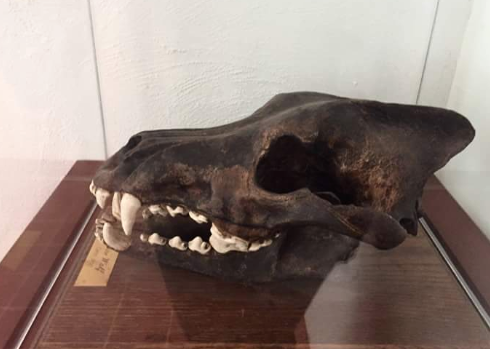 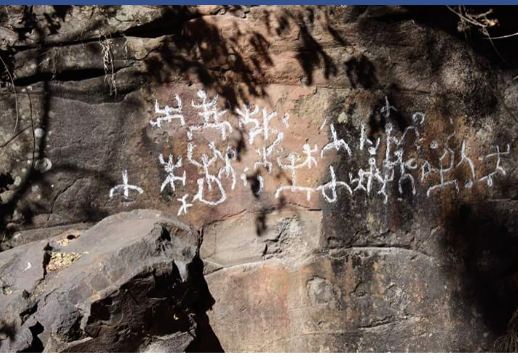 MISIÓN Y VISIÓN DEL GOBIERNO MUNICIPAL DE JUANACATLÁN JALISCO Es muy importante el conocer, comprender y contribuir a que la misión y visión institucional se fortalezcan a través de cada uno de los Servidores Públicos, por lo que a continuación se presentan a fin de unificar nuestra esencia y compromiso con los ciudadanos.MISIÓNSer un Gobierno responsable y comprometido en la prestación de servicios públicos de calidad, seguridad y sustentabilidad de los recursos,  ofreciendo especial atención a los sectores más vulnerables de la población para mejorar su calidad de vida. Lo anterior, sin perder el sentido de calidez, y austeridad propias de un gobierno ciudadano.VISIÓNSer un municipio que brinde respeto y dignificación de las personas, que cuente con servicios públicos de calidad, con espacios públicos para el sano esparcimiento, con desarrollo armónico y sustentable, con seguridad para sus habitantes y que a su vez propicie una mejor calidad de vida.POLÍTICAS GENERALES DE USO DEL MANUAL DE ORGANIZACIÓN1. El Manual de Organización debe estar disponible para consulta del personal que labora en el Gobierno Municipal de Juanacatlán así como de la ciudadanía en general.2. El Funcionario de primer nivel y/o Director del área responsable de la elaboración y del contenido del manual es el encargado de difundir al personal interno el presente documento, así mismo en los casos en que se actualice el documento informarles oportunamente.3. El Manual de Organización es un documento oficial e institucional, el cual  debe presentar las firmas de autorización de los siguientes funcionarios:Presidente MunicipalSecretario GeneralTitular de la Coordinación PolíticaDirector General al que pertenece la Dirección o Jefatura de ÁreaDirector de la Unidad de PlaneaciónDirector o Jefe de Área que elabora el documento4. El manual contiene un cuadro de control ubicado en la parte inferior del manual con las siguientes especificaciones:Fecha de elaboración:	Día, mes y año en que se elaboró la 1ª versión del manual. Para las áreas que lo elaboren por primera vez éste será el manual vigente.Fecha de actualización: 	Día, mes y año de la versión más reciente y vigente del manual para las áreas que lo actualicen.Número de actualización: 	Número consecutivo que representa las veces en que el manual se ha actualizado y que va en relación con el campo de “Fecha de actualización”.Código del manual:	Código asignado al Manual de Organización y representado por las iniciales (MO), seguidas de una referencia a la dirección ya sea nombre completo o abreviado (AAAAAA) a la que pertenece y finaliza con el año en el que se elaboró el documento (BBBB).Nota: 	En ausencia de los puntos 3 y 4 de este apartado, se considerará al documento en periodo de revisión y actualización y se considerará oficial a partir de que cuente con las firmas de autorización correspondientes.OBJETIVOS DEL MANUAL DE ORGANIZACIÓNEste Manual de Organización es un documento normativo e informativo, cuyos objetivos son:•	Capitalizar el conocimiento humano generado durante la presente administración.•	Mostrar la organización del Dirección de Cultura.•	Servir de marco de referencia y guía para llevar a cabo el trabajo diario de cada unidad, orientadas a la consecución de los objetivos de la dependencia además de contribuir a  la división del trabajo, capacitación y medición de su desempeño.•	Delimitar las responsabilidades y competencias de todas las áreas que componen la organización, para detectar omisiones y evitar duplicidad de funciones, que repercutan en el uso indebido de los recursos.•	Actuar como medio de información, comunicación y difusión para apoyar la inducción del personal de nuevo ingreso al contexto de la institución.•	Contribuir a fundamentar los programas de trabajo y presupuestos de las dependencias.•	Describir los procesos sustantivos del Dirección de Cultura, así como los procedimientos que lo conforman y sus operaciones en forma ordenada, secuencial y detallada.•	Implementar formalmente los métodos y técnicas de trabajo que deben seguirse para la realización de las actividades. •	Otorgar al servidor público una visión integral de sus funciones y responsabilidades operativas al ofrecerle la descripción del procedimiento en su conjunto, así como las interrelaciones de éste con otras unidades de trabajo para la realización de las funciones asignadas.•	Describir los servicios vitales del Dirección de Cultura, especificando sus características, requerimientos y estándares de calidad que contribuyan a garantizar a los usuarios la prestación de los servicios en tiempo y forma.ESTRUCTURA ORGÁNICADe acuerdo a lo establecido en el Artículo 198 del Reglamento Orgánico del Gobierno y la Administración Pública del Municipio de Juanacatlán Jalisco, para el cumplimiento de sus funciones y obligaciones quedó establecida la Dirección de Cultura.ORGANIGRAMAMAPA DEL MUNICIPIO Y CROQUIS DE UBICACIÓNMapa del Municipio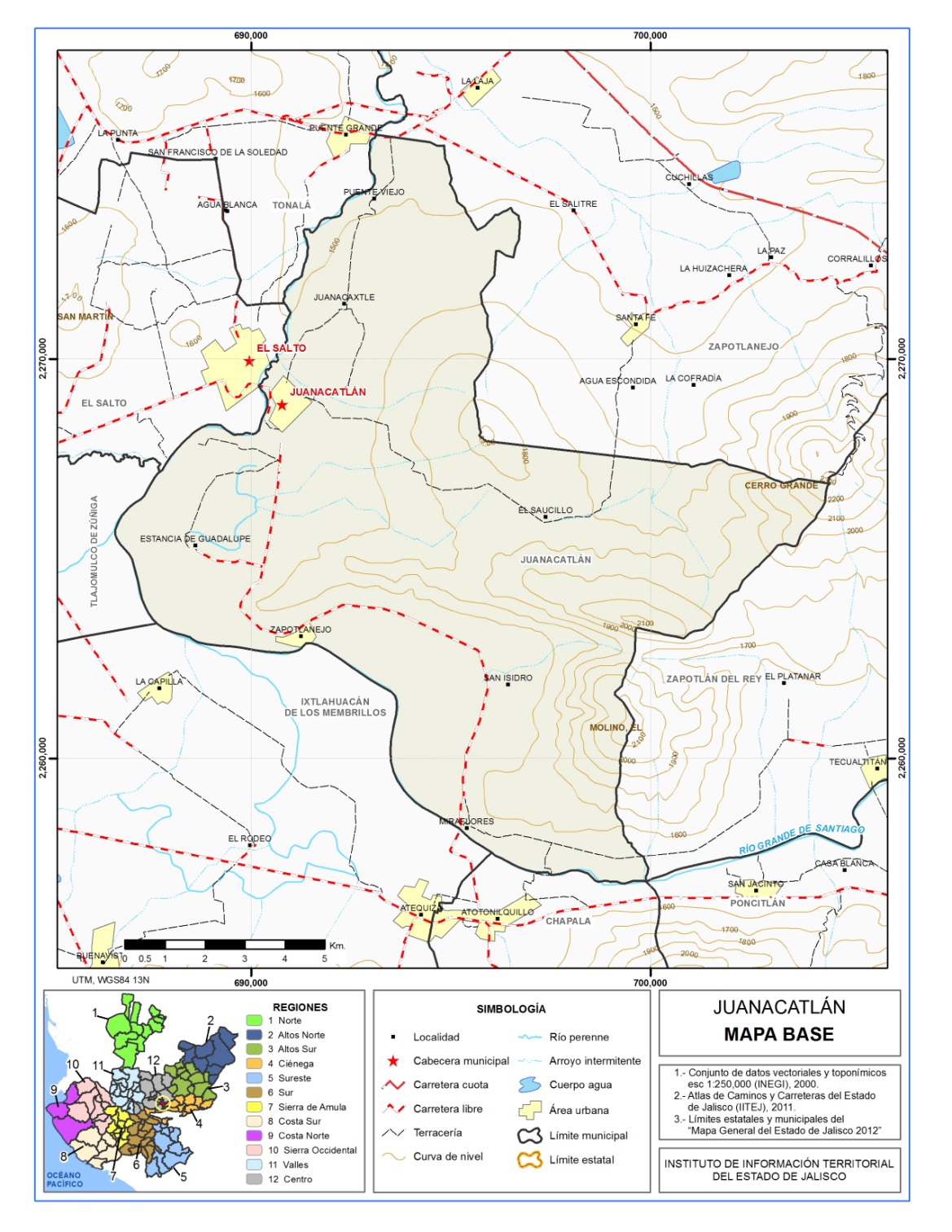 *Fuente: Instituto de Información Territorial del Estado de Jalisco, IITEJ; 2012Croquis de ubicación 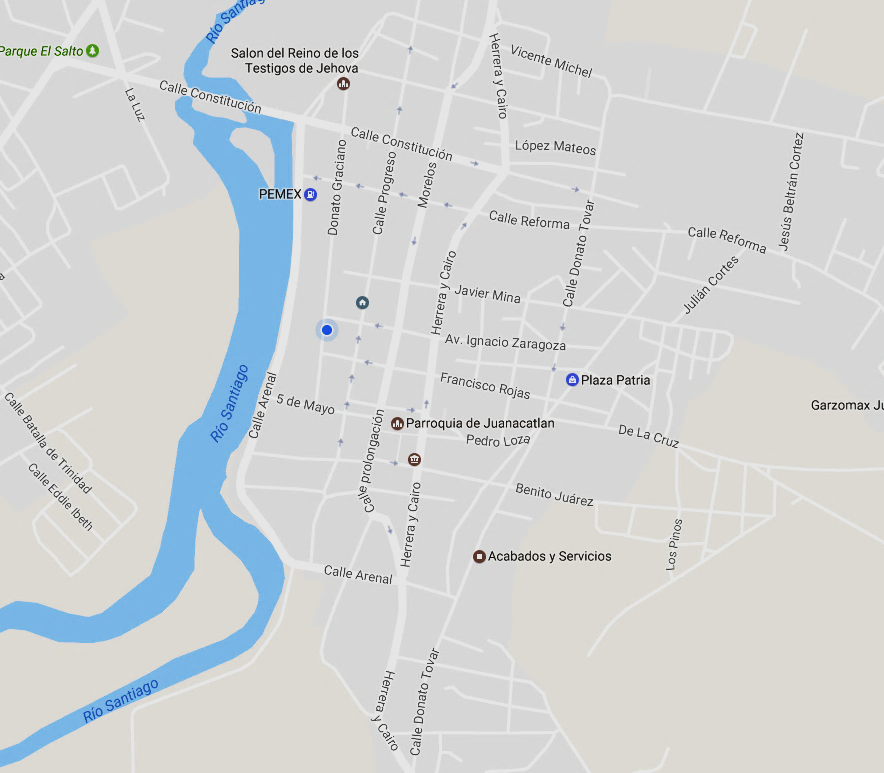 Dirección del Departamento de Predial y Catastro:Independencia # 1 Juanacatlán, Jalisco Ubicación: Planta baja. MARCO NORMATIVOA nivel Federal:Constitución Política de los Estados Unidos Mexicanos.A nivel Estatal: Constitución Política del Estado de Jalisco.Ley de Gobierno y la Administración Pública Municipal del Estado de Jalisco.Ley para los Servidores Públicos del Estado de Jalisco y sus Municipios.A nivel municipal:Reglamento Orgánico del Gobierno y la Administración Pública del Municipio de Juanacatlán Jalisco.ATRIBUCIONESLas obligaciones de y atribuciones de la  Dirección de Cultura se encuentran establecidas en  el capítulo XX del Reglamento Orgánico del Gobierno y la Administración Pública del Municipio de Juanacatlán Jalisco. En ellas se encuentran contenidas las correspondientes a la Dirección de Cultura  siendo estas las siguientes:Capítulo XXDirección de Cultura Artículo 198. La Dirección de Cultura es la dependencia encargada de gestionar, promover y coordinar los programas y proyectos relacionados con la cultura y con el acervo histórico del Municipio. Son sus atribuciones: I.	Promover la celebración de presentaciones artísticas y culturales como un medio de esparcimiento y desarrollo de sana convivencia entre los habitantes del Municipio. II.	Difundir las tradiciones culturales y artísticas de los habitantes del Municipio. III.	Llevar a cabo concursos y festivales culturales en colaboración con autoridades de los tres órdenes de Gobierno. IV.	Preservar y difundir el patrimonio artístico del Municipio. V.	Crear cursos de formación de promotores culturales barriales. VI.	Promover un sistema de centros de extensión cultural en los barrios y colonias del Municipio.  XIII.	Elaborar su programa anual de trabajo XIV.	Las demás que le determinen como de su competencia el Cabildo, el Presidente Municipal y las leyes y reglamentos vigentes.OBJETIVOS Y FUNCIONES DE LAS UNIDADES ORGÁNICASDirección de Cultura Objetivo General: Formular estrategias para garantizar la conservación y enriquecimiento de las expresiones culturales propias del municipio, diversa en su conformación étnica, sociocultural e históricaFunciones:Promover la celebración de presentaciones artísticas y culturales como un medio de esparcimiento y desarrollo de sana convivencia entre los habitantes del Municipio. Difundir las tradiciones culturales y artísticas de los habitantes del Municipio. Llevar a cabo concursos y festivales culturales en colaboración con autoridades de los tres órdenes de Gobierno. Preservar y difundir el patrimonio artístico del Municipio. Crear cursos de formación de promotores culturales barriales. Promover un sistema de centros de extensión cultural en los barrios y colonias del Municipio. Elaborar su programa anual de trabajo Las demás que le determinen como de su competencia el Cabildo, el Presidente Municipal y las leyes y reglamentos vigentes. DESCRIPCIÓN DE LOS PUESTOSPara llevar a cabo sus funciones, la Dirección cuenta con los siguientes puestos autorizados para el área:Ficha técnica y descripción de los puestosSERVICIOSCatálogo de ServiciosLa dirección de Cultura ofrece como servicio los siguientes talleresServiciosPROCESOSModelo de ProcesosPOLÍTICAS DE LOS PROCESOS Y PROCEDIMIENTOSLos procedimientos para el desarrollo de las actividades culturales de la Dirección de Cultura tienen como objetivo el fomento y la difusión cultural en el municipio así como la logística para realizar los eventos conmemorativos y efemérides del año.Bajo ninguna circunstancia estos eventos atentarán contra la integridad de las personas ni pondrán en riesgo la salud y seguridad de la sociedad.INVENTARIO GENERAL DE LOS PROCESOS Y PROCEDIMIENTOSDESCRIPCIONES NARRATIVASFORMATOS DE PROCEDIMIENTOS E INSTRUCTIVOSNO APLICAGLOSARIO***Aquí se describen las palabras o tecnicismos específicos de cada área, únicamente las palabras que el director considere necesarias para facilitar el entendimiento de este manual***AUTORIZACIONESEste Manual se utorizó mediante la sesión **** de cabildo celebrada con fecha de **********Fecha de autorización por cabildo: dd/mm/aaaaÁreaNombre del PuestoNúmero de puestosTipo de puestoTipo de puestoJornada en horasÁreaNombre del PuestoNúmero de puestosConfianzaBaseJornada en horasDirección de Cultura Director General1X030TotalesTotales110Datos del puesto:Datos del puesto:Datos del puesto:Datos del puesto:Datos del puesto:Datos del puesto:Datos del puesto:Datos del puesto:Datos del puesto:Nombre del puesto Nombre del puesto Nombre del puesto Nombre del puesto Nombre del puesto Director de Cultura Director de Cultura Director de Cultura Director de Cultura Tipo de plazaTipo de plazaTipo de plazaTipo de plazaTipo de plazaConfianzaConfianzaConfianzaConfianzaCorresponde al área deCorresponde al área deCorresponde al área deCorresponde al área deCorresponde al área deHacienda MunicipalHacienda MunicipalHacienda MunicipalHacienda MunicipalMisión del puesto:Misión del puesto:Misión del puesto:Misión del puesto:Misión del puesto:Misión del puesto:Misión del puesto:Misión del puesto:Misión del puesto:Gestionar, promover y coordinar los programas para eventos relacionados con la cultura, interacción social y con el acervo histórico del MunicipioGestionar, promover y coordinar los programas para eventos relacionados con la cultura, interacción social y con el acervo histórico del MunicipioGestionar, promover y coordinar los programas para eventos relacionados con la cultura, interacción social y con el acervo histórico del MunicipioGestionar, promover y coordinar los programas para eventos relacionados con la cultura, interacción social y con el acervo histórico del MunicipioGestionar, promover y coordinar los programas para eventos relacionados con la cultura, interacción social y con el acervo histórico del MunicipioGestionar, promover y coordinar los programas para eventos relacionados con la cultura, interacción social y con el acervo histórico del MunicipioGestionar, promover y coordinar los programas para eventos relacionados con la cultura, interacción social y con el acervo histórico del MunicipioGestionar, promover y coordinar los programas para eventos relacionados con la cultura, interacción social y con el acervo histórico del MunicipioGestionar, promover y coordinar los programas para eventos relacionados con la cultura, interacción social y con el acervo histórico del MunicipioFunciones sustantivas:Funciones sustantivas:Funciones sustantivas:Funciones sustantivas:Funciones sustantivas:Funciones sustantivas:Funciones sustantivas:Funciones sustantivas:Funciones sustantivas:#Principales actividades que realizaPrincipales actividades que realizaPrincipales actividades que realizaPrincipales actividades que realizaPrincipales actividades que realizaPrincipales actividades que realizaPrincipales actividades que realizaPrincipales actividades que realiza1Promover la celebración de presentaciones artísticas y culturales como un medio de esparcimiento y desarrollo de sana convivencia entre los habitantes del Municipio.Promover la celebración de presentaciones artísticas y culturales como un medio de esparcimiento y desarrollo de sana convivencia entre los habitantes del Municipio.Promover la celebración de presentaciones artísticas y culturales como un medio de esparcimiento y desarrollo de sana convivencia entre los habitantes del Municipio.Promover la celebración de presentaciones artísticas y culturales como un medio de esparcimiento y desarrollo de sana convivencia entre los habitantes del Municipio.Promover la celebración de presentaciones artísticas y culturales como un medio de esparcimiento y desarrollo de sana convivencia entre los habitantes del Municipio.Promover la celebración de presentaciones artísticas y culturales como un medio de esparcimiento y desarrollo de sana convivencia entre los habitantes del Municipio.Promover la celebración de presentaciones artísticas y culturales como un medio de esparcimiento y desarrollo de sana convivencia entre los habitantes del Municipio.Promover la celebración de presentaciones artísticas y culturales como un medio de esparcimiento y desarrollo de sana convivencia entre los habitantes del Municipio.2Difundir las tradiciones culturales y artísticas de los habitantes del Municipio.Difundir las tradiciones culturales y artísticas de los habitantes del Municipio.Difundir las tradiciones culturales y artísticas de los habitantes del Municipio.Difundir las tradiciones culturales y artísticas de los habitantes del Municipio.Difundir las tradiciones culturales y artísticas de los habitantes del Municipio.Difundir las tradiciones culturales y artísticas de los habitantes del Municipio.Difundir las tradiciones culturales y artísticas de los habitantes del Municipio.Difundir las tradiciones culturales y artísticas de los habitantes del Municipio.3Llevar a cabo concursos y festivales culturales en colaboración con autoridades de los tres órdenes de Gobierno.Llevar a cabo concursos y festivales culturales en colaboración con autoridades de los tres órdenes de Gobierno.Llevar a cabo concursos y festivales culturales en colaboración con autoridades de los tres órdenes de Gobierno.Llevar a cabo concursos y festivales culturales en colaboración con autoridades de los tres órdenes de Gobierno.Llevar a cabo concursos y festivales culturales en colaboración con autoridades de los tres órdenes de Gobierno.Llevar a cabo concursos y festivales culturales en colaboración con autoridades de los tres órdenes de Gobierno.Llevar a cabo concursos y festivales culturales en colaboración con autoridades de los tres órdenes de Gobierno.Llevar a cabo concursos y festivales culturales en colaboración con autoridades de los tres órdenes de Gobierno.4Preservar y difundir el patrimonio artístico del Municipio.Preservar y difundir el patrimonio artístico del Municipio.Preservar y difundir el patrimonio artístico del Municipio.Preservar y difundir el patrimonio artístico del Municipio.Preservar y difundir el patrimonio artístico del Municipio.Preservar y difundir el patrimonio artístico del Municipio.Preservar y difundir el patrimonio artístico del Municipio.Preservar y difundir el patrimonio artístico del Municipio.5Crear cursos de formación de promotores culturales barriales.Crear cursos de formación de promotores culturales barriales.Crear cursos de formación de promotores culturales barriales.Crear cursos de formación de promotores culturales barriales.Crear cursos de formación de promotores culturales barriales.Crear cursos de formación de promotores culturales barriales.Crear cursos de formación de promotores culturales barriales.Crear cursos de formación de promotores culturales barriales.6Promover un sistema de centros de extensión cultural en los barrios y colonias del MunicipioPromover un sistema de centros de extensión cultural en los barrios y colonias del MunicipioPromover un sistema de centros de extensión cultural en los barrios y colonias del MunicipioPromover un sistema de centros de extensión cultural en los barrios y colonias del MunicipioPromover un sistema de centros de extensión cultural en los barrios y colonias del MunicipioPromover un sistema de centros de extensión cultural en los barrios y colonias del MunicipioPromover un sistema de centros de extensión cultural en los barrios y colonias del MunicipioPromover un sistema de centros de extensión cultural en los barrios y colonias del Municipio7Elaborar su programa anual de trabajoElaborar su programa anual de trabajoElaborar su programa anual de trabajoElaborar su programa anual de trabajoElaborar su programa anual de trabajoElaborar su programa anual de trabajoElaborar su programa anual de trabajoElaborar su programa anual de trabajo8Elaborar y modificar los Manuales de Operación, Organización y servicios así como los demás mecanismos administrativos aplicables.Elaborar y modificar los Manuales de Operación, Organización y servicios así como los demás mecanismos administrativos aplicables.Elaborar y modificar los Manuales de Operación, Organización y servicios así como los demás mecanismos administrativos aplicables.Elaborar y modificar los Manuales de Operación, Organización y servicios así como los demás mecanismos administrativos aplicables.Elaborar y modificar los Manuales de Operación, Organización y servicios así como los demás mecanismos administrativos aplicables.Elaborar y modificar los Manuales de Operación, Organización y servicios así como los demás mecanismos administrativos aplicables.Elaborar y modificar los Manuales de Operación, Organización y servicios así como los demás mecanismos administrativos aplicables.Elaborar y modificar los Manuales de Operación, Organización y servicios así como los demás mecanismos administrativos aplicables.9Gestionar con las demás dependencias de gobierno, apoyos y recursos en materia de cultura para su difusión en el municipio.Gestionar con las demás dependencias de gobierno, apoyos y recursos en materia de cultura para su difusión en el municipio.Gestionar con las demás dependencias de gobierno, apoyos y recursos en materia de cultura para su difusión en el municipio.Gestionar con las demás dependencias de gobierno, apoyos y recursos en materia de cultura para su difusión en el municipio.Gestionar con las demás dependencias de gobierno, apoyos y recursos en materia de cultura para su difusión en el municipio.Gestionar con las demás dependencias de gobierno, apoyos y recursos en materia de cultura para su difusión en el municipio.Gestionar con las demás dependencias de gobierno, apoyos y recursos en materia de cultura para su difusión en el municipio.Gestionar con las demás dependencias de gobierno, apoyos y recursos en materia de cultura para su difusión en el municipio.10Administrar y organizar los talleres culturales.Administrar y organizar los talleres culturales.Administrar y organizar los talleres culturales.Administrar y organizar los talleres culturales.Administrar y organizar los talleres culturales.Administrar y organizar los talleres culturales.Administrar y organizar los talleres culturales.Administrar y organizar los talleres culturales.Relación OrganizacionalRelación OrganizacionalRelación OrganizacionalRelación OrganizacionalRelación OrganizacionalRelación OrganizacionalRelación OrganizacionalRelación OrganizacionalRelación OrganizacionalPuesto al que reportaPuesto al que reportaPuesto al que reportaPuesto al que reportaOficialía MayorNúmero de personas a su cargoNúmero de personas a su cargoNúmero de personas a su cargo0Personal de confianza a su cargo Personal de confianza a su cargo Personal de confianza a su cargo Personal de confianza a su cargo 0Personal sindicalizado a su cargo Personal sindicalizado a su cargo Personal sindicalizado a su cargo 0Relaciones internasRelaciones internasRelaciones internasRelaciones internasDirección de Deportes, Oficialía Mayor, Instituto de la Mujer, Instituto de la Juventud, Tesorería, Contraloría, Transparencia, Dirección de Educación, seguridad Pública, Protección Civil y Bomberos.Dirección de Deportes, Oficialía Mayor, Instituto de la Mujer, Instituto de la Juventud, Tesorería, Contraloría, Transparencia, Dirección de Educación, seguridad Pública, Protección Civil y Bomberos.Dirección de Deportes, Oficialía Mayor, Instituto de la Mujer, Instituto de la Juventud, Tesorería, Contraloría, Transparencia, Dirección de Educación, seguridad Pública, Protección Civil y Bomberos.Dirección de Deportes, Oficialía Mayor, Instituto de la Mujer, Instituto de la Juventud, Tesorería, Contraloría, Transparencia, Dirección de Educación, seguridad Pública, Protección Civil y Bomberos.Dirección de Deportes, Oficialía Mayor, Instituto de la Mujer, Instituto de la Juventud, Tesorería, Contraloría, Transparencia, Dirección de Educación, seguridad Pública, Protección Civil y Bomberos.Relaciones externasRelaciones externasRelaciones externasRelaciones externasCongreso del estado, Secretaría de Cultura, Direcciones de Cultura de los Municipios del Estado de Jalisco, asociaciones de colonos y la ciudadanía en generalCongreso del estado, Secretaría de Cultura, Direcciones de Cultura de los Municipios del Estado de Jalisco, asociaciones de colonos y la ciudadanía en generalCongreso del estado, Secretaría de Cultura, Direcciones de Cultura de los Municipios del Estado de Jalisco, asociaciones de colonos y la ciudadanía en generalCongreso del estado, Secretaría de Cultura, Direcciones de Cultura de los Municipios del Estado de Jalisco, asociaciones de colonos y la ciudadanía en generalCongreso del estado, Secretaría de Cultura, Direcciones de Cultura de los Municipios del Estado de Jalisco, asociaciones de colonos y la ciudadanía en generalPerfil del puesto:Perfil del puesto:Perfil del puesto:Perfil del puesto:Perfil del puesto:Perfil del puesto:Perfil del puesto:Perfil del puesto:Perfil del puesto:Rango de edadRango de edadRango de edadRango de edad25-50EscolaridadEscolaridadEducación Media SuperiorEducación Media SuperiorEspecialidadEspecialidadFormación Artística Formación Artística Formación Artística Formación Artística Formación Artística Formación Artística Formación Artística GéneroGéneroMasculinoMasculinoFemeninoIndistintoXExperiencia Previa:Experiencia Previa:Experiencia Previa:Experiencia Previa:Experiencia Previa:Experiencia Previa:Experiencia Previa:Experiencia Previa:Experiencia Previa:TiempoTiempoTiempo3 años3 años3 años3 años3 años3 años¿En qué puestos?¿En qué puestos?¿En qué puestos?En cualquier puesto relacionado a la formación ArtísticaEn cualquier puesto relacionado a la formación ArtísticaEn cualquier puesto relacionado a la formación ArtísticaEn cualquier puesto relacionado a la formación ArtísticaEn cualquier puesto relacionado a la formación ArtísticaEn cualquier puesto relacionado a la formación ArtísticaCompetencias:Competencias:Competencias:Competencias:Competencias:Competencias:Competencias:Competencias:Competencias:Conocimientos / AptitudesConocimientos / AptitudesArtísticashistoria y cultura LocalProgramas y sistemas informáticos básicosArtísticashistoria y cultura LocalProgramas y sistemas informáticos básicosArtísticashistoria y cultura LocalProgramas y sistemas informáticos básicosHabilidades / Actitudes-	Amabilidad-	Honestidad-	Disponibilidad-	Responsabilidad-	Objetividad-	Imparcialidad-	Discrecionalidad-	Liderazgo-	Trabajo bajo presión-	Solución de problemas-	Inteligencia emocional-	Manejo de personal-	Habilidad de negociación-	Facilidad de palabra-	Toma de decisiones-	Amabilidad-	Honestidad-	Disponibilidad-	Responsabilidad-	Objetividad-	Imparcialidad-	Discrecionalidad-	Liderazgo-	Trabajo bajo presión-	Solución de problemas-	Inteligencia emocional-	Manejo de personal-	Habilidad de negociación-	Facilidad de palabra-	Toma de decisiones-	Amabilidad-	Honestidad-	Disponibilidad-	Responsabilidad-	Objetividad-	Imparcialidad-	Discrecionalidad-	Liderazgo-	Trabajo bajo presión-	Solución de problemas-	Inteligencia emocional-	Manejo de personal-	Habilidad de negociación-	Facilidad de palabra-	Toma de decisionesAmbiente y Condiciones de TrabajoAmbiente y Condiciones de TrabajoAmbiente y Condiciones de TrabajoAmbiente y Condiciones de Trabajo30% oficina, 20% Gestión y capacitación, 50% Eventos culturales30% oficina, 20% Gestión y capacitación, 50% Eventos culturales30% oficina, 20% Gestión y capacitación, 50% Eventos culturales30% oficina, 20% Gestión y capacitación, 50% Eventos culturales30% oficina, 20% Gestión y capacitación, 50% Eventos culturalesServicios y TrámitesPáginaTaller de Hawaiano14Taller de Folclor14Taller de Ballet Clásico15Taller de Violín16Taller de Música de Banda17Taller de Pintura en tela18Taller de Telares19Taller de Dibujo19Taller de Manualidades con Lirio20Nombre del Servicio o Tramite:Taller de HawaianoTaller de HawaianoOficina responsable:Oficina responsable:Días y Horario de atención:Dirección de CulturaDirección de CulturaLunes y Miércoles de 17:00 a 19:00 hrsDomicilio:Domicilio:Teléfono:Herrera y Cairo #84Herrera y Cairo #8433 37 32 3067Objetivo del servicio:Objetivo del servicio:Dirigido a:Difundir la cultura del baile y motivar la interacción socialDifundir la cultura del baile y motivar la interacción socialCiudadanosRequisitos:Requisitos:Requisitos:Edad mayor a 6 años Edad mayor a 6 años Edad mayor a 6 años Procedimiento a seguir por el ciudadano para obtener el servicio solicitadoProcedimiento a seguir por el ciudadano para obtener el servicio solicitadoProcedimiento a seguir por el ciudadano para obtener el servicio solicitado1.- Inscribirse al taller en la casa da la Cultura de Juanacatlán1.- Inscribirse al taller en la casa da la Cultura de Juanacatlán1.- Inscribirse al taller en la casa da la Cultura de JuanacatlánTiempo de respuesta:Costo:Forma de Pago:inmediataGratuitoN/ADocumento o comprobante a obtenerVigencia del Documento:Área de Pago:N/AN/ACasa de la CulturaPolíticas:Políticas:Políticas:No interrumpir la clase.Llevar el material que se requiere para asistir al taller.No Ingresar al taller en estado de ebriedad.En caso de ser menor de edad, es necesario ir acompañado de un adulto mayor.No asistir con personas ajenas a los familiares del alumno.Cuidar las instalaciones.Mantener limpia el área del taller.Atender a las indicaciones del instructor.No interrumpir la clase.Llevar el material que se requiere para asistir al taller.No Ingresar al taller en estado de ebriedad.En caso de ser menor de edad, es necesario ir acompañado de un adulto mayor.No asistir con personas ajenas a los familiares del alumno.Cuidar las instalaciones.Mantener limpia el área del taller.Atender a las indicaciones del instructor.No interrumpir la clase.Llevar el material que se requiere para asistir al taller.No Ingresar al taller en estado de ebriedad.En caso de ser menor de edad, es necesario ir acompañado de un adulto mayor.No asistir con personas ajenas a los familiares del alumno.Cuidar las instalaciones.Mantener limpia el área del taller.Atender a las indicaciones del instructor.Leyes, reglamentos y demás normas que le aplican:Leyes, reglamentos y demás normas que le aplican:Leyes, reglamentos y demás normas que le aplican:Reglamento interno para talleristasReglamento interno para talleristasReglamento interno para talleristasNombre del Servicio o Tramite:Taller de FolclorTaller de FolclorOficina responsable:Oficina responsable:Días y Horario de atención:Dirección de CulturaDirección de CulturaLunes y Miércoles de 19:00 a 22:00 hrsDomicilio:Domicilio:Teléfono:Herrera y Cairo #84Herrera y Cairo #8433 37 32 3067Objetivo del servicio:Objetivo del servicio:Dirigido a:Difundir la cultura del baile y motivar la interacción socialDifundir la cultura del baile y motivar la interacción socialCiudadanosRequisitos:Requisitos:Requisitos:Edad mayor a 6 años Edad mayor a 6 años Edad mayor a 6 años Procedimiento a seguir por el ciudadano para obtener el servicio solicitadoProcedimiento a seguir por el ciudadano para obtener el servicio solicitadoProcedimiento a seguir por el ciudadano para obtener el servicio solicitado1.- Inscribirse al taller en la casa da la Cultura de Juanacatlán1.- Inscribirse al taller en la casa da la Cultura de Juanacatlán1.- Inscribirse al taller en la casa da la Cultura de JuanacatlánTiempo de respuesta:Costo:Forma de Pago:inmediataGratuitoN/ADocumento o comprobante a obtenerVigencia del Documento:Área de Pago:N/AN/ACasa de la CulturaPolíticas:Políticas:Políticas:No interrumpir la clase.Llevar el material que se requiere para asistir al taller.No Ingresar al taller en estado de ebriedad.En caso de ser menor de edad, es necesario ir acompañado de un adulto mayor.No asistir con personas ajenas a los familiares del alumno.Cuidar las instalaciones.Mantener limpia el área del taller.Atender a las indicaciones del instructor.No interrumpir la clase.Llevar el material que se requiere para asistir al taller.No Ingresar al taller en estado de ebriedad.En caso de ser menor de edad, es necesario ir acompañado de un adulto mayor.No asistir con personas ajenas a los familiares del alumno.Cuidar las instalaciones.Mantener limpia el área del taller.Atender a las indicaciones del instructor.No interrumpir la clase.Llevar el material que se requiere para asistir al taller.No Ingresar al taller en estado de ebriedad.En caso de ser menor de edad, es necesario ir acompañado de un adulto mayor.No asistir con personas ajenas a los familiares del alumno.Cuidar las instalaciones.Mantener limpia el área del taller.Atender a las indicaciones del instructor.Leyes, reglamentos y demás normas que le aplican:Leyes, reglamentos y demás normas que le aplican:Leyes, reglamentos y demás normas que le aplican:Reglamento interno para talleristasReglamento interno para talleristasReglamento interno para talleristasNombre del Servicio o Tramite:Taller de Ballet ClásicoTaller de Ballet ClásicoOficina responsable:Oficina responsable:Días y Horario de atención:Dirección de CulturaDirección de CulturaMartes  y Jueves de 16:00 a 17:00 hrsDomicilio:Domicilio:Teléfono:Herrera y Cairo #84Herrera y Cairo #8433 37 32 3067Objetivo del servicio:Objetivo del servicio:Dirigido a:Difundir la cultura del baile y motivar la interacción socialDifundir la cultura del baile y motivar la interacción socialCiudadanosRequisitos:Requisitos:Requisitos:Edad mayor a 6 años Edad mayor a 6 años Edad mayor a 6 años Procedimiento a seguir por el ciudadano para obtener el servicio solicitadoProcedimiento a seguir por el ciudadano para obtener el servicio solicitadoProcedimiento a seguir por el ciudadano para obtener el servicio solicitado1.- Inscribirse al taller en la casa da la Cultura de Juanacatlán1.- Inscribirse al taller en la casa da la Cultura de Juanacatlán1.- Inscribirse al taller en la casa da la Cultura de JuanacatlánTiempo de respuesta:Costo:Forma de Pago:inmediataGratuitoN/ADocumento o comprobante a obtenerVigencia del Documento:Área de Pago:N/AN/ACasa de la CulturaPolíticas:Políticas:Políticas:No interrumpir la clase.Llevar el material que se requiere para asistir al taller.No Ingresar al taller en estado de ebriedad.En caso de ser menor de edad, es necesario ir acompañado de un adulto mayor.No asistir con personas ajenas a los familiares del alumno.Cuidar las instalaciones.Mantener limpia el área del taller.Atender a las indicaciones del instructor.No interrumpir la clase.Llevar el material que se requiere para asistir al taller.No Ingresar al taller en estado de ebriedad.En caso de ser menor de edad, es necesario ir acompañado de un adulto mayor.No asistir con personas ajenas a los familiares del alumno.Cuidar las instalaciones.Mantener limpia el área del taller.Atender a las indicaciones del instructor.No interrumpir la clase.Llevar el material que se requiere para asistir al taller.No Ingresar al taller en estado de ebriedad.En caso de ser menor de edad, es necesario ir acompañado de un adulto mayor.No asistir con personas ajenas a los familiares del alumno.Cuidar las instalaciones.Mantener limpia el área del taller.Atender a las indicaciones del instructor.Leyes, reglamentos y demás normas que le aplican:Leyes, reglamentos y demás normas que le aplican:Leyes, reglamentos y demás normas que le aplican:Reglamento interno para talleristasReglamento interno para talleristasReglamento interno para talleristasNombre del Servicio o Tramite:Taller de ViolínTaller de ViolínOficina responsable:Oficina responsable:Días y Horario de atención:Dirección de CulturaDirección de CulturaJueves de 18:00 a 20:00 hrsDomicilio:Domicilio:Teléfono:Herrera y Cairo #84Herrera y Cairo #8433 37 32 3067Objetivo del servicio:Objetivo del servicio:Dirigido a:Difundir la cultura del baile y motivar la interacción socialDifundir la cultura del baile y motivar la interacción socialCiudadanosRequisitos:Requisitos:Requisitos:Edad mayor a 6 años Edad mayor a 6 años Edad mayor a 6 años Procedimiento a seguir por el ciudadano para obtener el servicio solicitadoProcedimiento a seguir por el ciudadano para obtener el servicio solicitadoProcedimiento a seguir por el ciudadano para obtener el servicio solicitado1.- Inscribirse al taller en la casa da la Cultura de Juanacatlán1.- Inscribirse al taller en la casa da la Cultura de Juanacatlán1.- Inscribirse al taller en la casa da la Cultura de JuanacatlánTiempo de respuesta:Costo:Forma de Pago:inmediataGratuitoN/ADocumento o comprobante a obtenerVigencia del Documento:Área de Pago:N/AN/ACasa de la CulturaPolíticas:Políticas:Políticas:No interrumpir la clase.Llevar el material que se requiere para asistir al taller.No Ingresar al taller en estado de ebriedad.En caso de ser menor de edad, es necesario ir acompañado de un adulto mayor.No asistir con personas ajenas a los familiares del alumno.Cuidar las instalaciones.Mantener limpia el área del taller.Atender a las indicaciones del instructor.No interrumpir la clase.Llevar el material que se requiere para asistir al taller.No Ingresar al taller en estado de ebriedad.En caso de ser menor de edad, es necesario ir acompañado de un adulto mayor.No asistir con personas ajenas a los familiares del alumno.Cuidar las instalaciones.Mantener limpia el área del taller.Atender a las indicaciones del instructor.No interrumpir la clase.Llevar el material que se requiere para asistir al taller.No Ingresar al taller en estado de ebriedad.En caso de ser menor de edad, es necesario ir acompañado de un adulto mayor.No asistir con personas ajenas a los familiares del alumno.Cuidar las instalaciones.Mantener limpia el área del taller.Atender a las indicaciones del instructor.Leyes, reglamentos y demás normas que le aplican:Leyes, reglamentos y demás normas que le aplican:Leyes, reglamentos y demás normas que le aplican:Reglamento interno para talleristasReglamento interno para talleristasReglamento interno para talleristasNombre del Servicio o Tramite:Taller de Música de BandaTaller de Música de BandaOficina responsable:Oficina responsable:Días y Horario de atención:Dirección de CulturaDirección de CulturaViernes de 18:00 a 20:00 hrsDomicilio:Domicilio:Teléfono:Herrera y Cairo #84Herrera y Cairo #8433 37 32 3067Objetivo del servicio:Objetivo del servicio:Dirigido a:Difundir la cultura del baile y motivar la interacción socialDifundir la cultura del baile y motivar la interacción socialCiudadanosRequisitos:Requisitos:Requisitos:Edad mayor a 6 años Edad mayor a 6 años Edad mayor a 6 años Procedimiento a seguir por el ciudadano para obtener el servicio solicitadoProcedimiento a seguir por el ciudadano para obtener el servicio solicitadoProcedimiento a seguir por el ciudadano para obtener el servicio solicitado1.- Inscribirse al taller en la casa da la Cultura de Juanacatlán1.- Inscribirse al taller en la casa da la Cultura de Juanacatlán1.- Inscribirse al taller en la casa da la Cultura de JuanacatlánTiempo de respuesta:Costo:Forma de Pago:inmediataGratuitoN/ADocumento o comprobante a obtenerVigencia del Documento:Área de Pago:N/AN/ACasa de la CulturaPolíticas:Políticas:Políticas:No interrumpir la clase.Llevar el material que se requiere para asistir al taller.No Ingresar al taller en estado de ebriedad.En caso de ser menor de edad, es necesario ir acompañado de un adulto mayor.No asistir con personas ajenas a los familiares del alumno.Cuidar las instalaciones.Mantener limpia el área del taller.Atender a las indicaciones del instructor.No interrumpir la clase.Llevar el material que se requiere para asistir al taller.No Ingresar al taller en estado de ebriedad.En caso de ser menor de edad, es necesario ir acompañado de un adulto mayor.No asistir con personas ajenas a los familiares del alumno.Cuidar las instalaciones.Mantener limpia el área del taller.Atender a las indicaciones del instructor.No interrumpir la clase.Llevar el material que se requiere para asistir al taller.No Ingresar al taller en estado de ebriedad.En caso de ser menor de edad, es necesario ir acompañado de un adulto mayor.No asistir con personas ajenas a los familiares del alumno.Cuidar las instalaciones.Mantener limpia el área del taller.Atender a las indicaciones del instructor.Leyes, reglamentos y demás normas que le aplican:Leyes, reglamentos y demás normas que le aplican:Leyes, reglamentos y demás normas que le aplican:Reglamento interno para talleristasReglamento interno para talleristasReglamento interno para talleristasNombre del Servicio o Tramite:Taller de Pintura en TelaTaller de Pintura en TelaOficina responsable:Oficina responsable:Días y Horario de atención:Dirección de CulturaDirección de CulturaJueves de 16:00 a 18:00 hrsDomicilio:Domicilio:Teléfono:Herrera y Cairo #84Herrera y Cairo #8433 37 32 3067Objetivo del servicio:Objetivo del servicio:Dirigido a:Difundir la cultura del baile y motivar la interacción socialDifundir la cultura del baile y motivar la interacción socialCiudadanosRequisitos:Requisitos:Requisitos:Edad mayor a 6 años Edad mayor a 6 años Edad mayor a 6 años Procedimiento a seguir por el ciudadano para obtener el servicio solicitadoProcedimiento a seguir por el ciudadano para obtener el servicio solicitadoProcedimiento a seguir por el ciudadano para obtener el servicio solicitado1.- Inscribirse al taller en la casa da la Cultura de Juanacatlán1.- Inscribirse al taller en la casa da la Cultura de Juanacatlán1.- Inscribirse al taller en la casa da la Cultura de JuanacatlánTiempo de respuesta:Costo:Forma de Pago:inmediataGratuitoN/ADocumento o comprobante a obtenerVigencia del Documento:Área de Pago:N/AN/ACasa de la CulturaPolíticas:Políticas:Políticas:No interrumpir la clase.Llevar el material que se requiere para asistir al taller.No Ingresar al taller en estado de ebriedad.En caso de ser menor de edad, es necesario ir acompañado de un adulto mayor.No asistir con personas ajenas a los familiares del alumno.Cuidar las instalaciones.Mantener limpia el área del taller.Atender a las indicaciones del instructor.No interrumpir la clase.Llevar el material que se requiere para asistir al taller.No Ingresar al taller en estado de ebriedad.En caso de ser menor de edad, es necesario ir acompañado de un adulto mayor.No asistir con personas ajenas a los familiares del alumno.Cuidar las instalaciones.Mantener limpia el área del taller.Atender a las indicaciones del instructor.No interrumpir la clase.Llevar el material que se requiere para asistir al taller.No Ingresar al taller en estado de ebriedad.En caso de ser menor de edad, es necesario ir acompañado de un adulto mayor.No asistir con personas ajenas a los familiares del alumno.Cuidar las instalaciones.Mantener limpia el área del taller.Atender a las indicaciones del instructor.Leyes, reglamentos y demás normas que le aplican:Leyes, reglamentos y demás normas que le aplican:Leyes, reglamentos y demás normas que le aplican:Reglamento interno para talleristasReglamento interno para talleristasReglamento interno para talleristasNombre del Servicio o Tramite:Taller de TelaresTaller de TelaresOficina responsable:Oficina responsable:Días y Horario de atención:Dirección de CulturaDirección de CulturaLunes y miércoles de 17:00 a 19:00 hrsDomicilio:Domicilio:Teléfono:Herrera y Cairo #84Herrera y Cairo #8433 37 32 3067Objetivo del servicio:Objetivo del servicio:Dirigido a:Difundir la cultura del baile y motivar la interacción socialDifundir la cultura del baile y motivar la interacción socialCiudadanosRequisitos:Requisitos:Requisitos:Edad mayor a 6 años Edad mayor a 6 años Edad mayor a 6 años Procedimiento a seguir por el ciudadano para obtener el servicio solicitadoProcedimiento a seguir por el ciudadano para obtener el servicio solicitadoProcedimiento a seguir por el ciudadano para obtener el servicio solicitado1.- Inscribirse al taller en la casa da la Cultura de Juanacatlán1.- Inscribirse al taller en la casa da la Cultura de Juanacatlán1.- Inscribirse al taller en la casa da la Cultura de JuanacatlánTiempo de respuesta:Costo:Forma de Pago:inmediataGratuitoN/ADocumento o comprobante a obtenerVigencia del Documento:Área de Pago:N/AN/ACasa de la CulturaPolíticas:Políticas:Políticas:No interrumpir la clase.Llevar el material que se requiere para asistir al taller.No Ingresar al taller en estado de ebriedad.En caso de ser menor de edad, es necesario ir acompañado de un adulto mayor.No asistir con personas ajenas a los familiares del alumno.Cuidar las instalaciones.Mantener limpia el área del taller.Atender a las indicaciones del instructor.No interrumpir la clase.Llevar el material que se requiere para asistir al taller.No Ingresar al taller en estado de ebriedad.En caso de ser menor de edad, es necesario ir acompañado de un adulto mayor.No asistir con personas ajenas a los familiares del alumno.Cuidar las instalaciones.Mantener limpia el área del taller.Atender a las indicaciones del instructor.No interrumpir la clase.Llevar el material que se requiere para asistir al taller.No Ingresar al taller en estado de ebriedad.En caso de ser menor de edad, es necesario ir acompañado de un adulto mayor.No asistir con personas ajenas a los familiares del alumno.Cuidar las instalaciones.Mantener limpia el área del taller.Atender a las indicaciones del instructor.Leyes, reglamentos y demás normas que le aplican:Leyes, reglamentos y demás normas que le aplican:Leyes, reglamentos y demás normas que le aplican:Reglamento interno para talleristasReglamento interno para talleristasReglamento interno para talleristasNombre del Servicio o Tramite:Taller de DibujoTaller de DibujoOficina responsable:Oficina responsable:Días y Horario de atención:Dirección de CulturaDirección de CulturaViernes de 16:00 a 19:00 hrsDomicilio:Domicilio:Teléfono:Herrera y Cairo #84Herrera y Cairo #8433 37 32 3067Objetivo del servicio:Objetivo del servicio:Dirigido a:Difundir la cultura del baile y motivar la interacción socialDifundir la cultura del baile y motivar la interacción socialCiudadanosRequisitos:Requisitos:Requisitos:Edad mayor a 6 años Edad mayor a 6 años Edad mayor a 6 años Procedimiento a seguir por el ciudadano para obtener el servicio solicitadoProcedimiento a seguir por el ciudadano para obtener el servicio solicitadoProcedimiento a seguir por el ciudadano para obtener el servicio solicitado1.- Inscribirse al taller en la casa da la Cultura de Juanacatlán1.- Inscribirse al taller en la casa da la Cultura de Juanacatlán1.- Inscribirse al taller en la casa da la Cultura de JuanacatlánTiempo de respuesta:Costo:Forma de Pago:inmediataGratuitoN/ADocumento o comprobante a obtenerVigencia del Documento:Área de Pago:N/AN/ACasa de la CulturaPolíticas:Políticas:Políticas:No interrumpir la clase.Llevar el material que se requiere para asistir al taller.No Ingresar al taller en estado de ebriedad.En caso de ser menor de edad, es necesario ir acompañado de un adulto mayor.No asistir con personas ajenas a los familiares del alumno.Cuidar las instalaciones.Mantener limpia el área del taller.Atender a las indicaciones del instructor.No interrumpir la clase.Llevar el material que se requiere para asistir al taller.No Ingresar al taller en estado de ebriedad.En caso de ser menor de edad, es necesario ir acompañado de un adulto mayor.No asistir con personas ajenas a los familiares del alumno.Cuidar las instalaciones.Mantener limpia el área del taller.Atender a las indicaciones del instructor.No interrumpir la clase.Llevar el material que se requiere para asistir al taller.No Ingresar al taller en estado de ebriedad.En caso de ser menor de edad, es necesario ir acompañado de un adulto mayor.No asistir con personas ajenas a los familiares del alumno.Cuidar las instalaciones.Mantener limpia el área del taller.Atender a las indicaciones del instructor.Leyes, reglamentos y demás normas que le aplican:Leyes, reglamentos y demás normas que le aplican:Leyes, reglamentos y demás normas que le aplican:Reglamento interno para talleristasReglamento interno para talleristasReglamento interno para talleristasNombre del Servicio o Tramite:Taller de Manualidades con lirioTaller de Manualidades con lirioOficina responsable:Oficina responsable:Días y Horario de atención:Dirección de CulturaDirección de CulturaLunes y viernes de 17:00 a 18:00 hrsDomicilio:Domicilio:Teléfono:Herrera y Cairo #84Herrera y Cairo #8433 37 32 3067Objetivo del servicio:Objetivo del servicio:Dirigido a:Difundir la cultura del baile y motivar la interacción socialDifundir la cultura del baile y motivar la interacción socialCiudadanosRequisitos:Requisitos:Requisitos:Edad mayor a 6 años Edad mayor a 6 años Edad mayor a 6 años Procedimiento a seguir por el ciudadano para obtener el servicio solicitadoProcedimiento a seguir por el ciudadano para obtener el servicio solicitadoProcedimiento a seguir por el ciudadano para obtener el servicio solicitado1.- Inscribirse al taller en la casa da la Cultura de Juanacatlán1.- Inscribirse al taller en la casa da la Cultura de Juanacatlán1.- Inscribirse al taller en la casa da la Cultura de JuanacatlánTiempo de respuesta:Costo:Forma de Pago:inmediataGratuitoN/ADocumento o comprobante a obtenerVigencia del Documento:Área de Pago:N/AN/ACasa de la CulturaPolíticas:Políticas:Políticas:No interrumpir la clase.Llevar el material que se requiere para asistir al taller.No Ingresar al taller en estado de ebriedad.En caso de ser menor de edad, es necesario ir acompañado de un adulto mayor.No asistir con personas ajenas a los familiares del alumno.Cuidar las instalaciones.Mantener limpia el área del taller.Atender a las indicaciones del instructor.No interrumpir la clase.Llevar el material que se requiere para asistir al taller.No Ingresar al taller en estado de ebriedad.En caso de ser menor de edad, es necesario ir acompañado de un adulto mayor.No asistir con personas ajenas a los familiares del alumno.Cuidar las instalaciones.Mantener limpia el área del taller.Atender a las indicaciones del instructor.No interrumpir la clase.Llevar el material que se requiere para asistir al taller.No Ingresar al taller en estado de ebriedad.En caso de ser menor de edad, es necesario ir acompañado de un adulto mayor.No asistir con personas ajenas a los familiares del alumno.Cuidar las instalaciones.Mantener limpia el área del taller.Atender a las indicaciones del instructor.Leyes, reglamentos y demás normas que le aplican:Leyes, reglamentos y demás normas que le aplican:Leyes, reglamentos y demás normas que le aplican:Reglamento interno para talleristasReglamento interno para talleristasReglamento interno para talleristasProcedimientoPágina24 de Febrero Día de la Bandera2421 de Marzo Natalicio de Benito Juárez2430 de Abril Día del Niño2510 de Mayo día de la Madres263er Fin de semana de Mayo Feria Municipal2701 de Septiembre Informe de Gobierno2815 de Septiembre Grito de Dolores 2916 de Septiembre Desfile3002 de Noviembre Concurso de Altares y Catrinas por día de los Muertos3120 de Noviembre Desfile conmemorativo a la Revolución Mexicana3219 de Diciembre Aniversario de Juanacatlán33Nombre del procesoNombre del proceso24 de Febrero Día de la Bandera24 de Febrero Día de la Bandera24 de Febrero Día de la Bandera24 de Febrero Día de la Bandera24 de Febrero Día de la Bandera24 de Febrero Día de la BanderaNombre del ProcedimientoNombre del ProcedimientoHonores a la BanderaHonores a la BanderaHonores a la BanderaHonores a la BanderaHonores a la BanderaHonores a la BanderaObjetivo y alcance del Proceso, Procedimiento o InstructivoObjetivo y alcance del Proceso, Procedimiento o InstructivoRendir Honores por aniversario del día de la BanderaRendir Honores por aniversario del día de la BanderaRendir Honores por aniversario del día de la BanderaRendir Honores por aniversario del día de la BanderaRendir Honores por aniversario del día de la BanderaRendir Honores por aniversario del día de la BanderaDependencia, Dirección General o CoordinaciónDependencia, Dirección General o CoordinaciónDirección de CulturaDirección de CulturaDirección de CulturaDirección de CulturaDirección de CulturaDirección de CulturaDirección de Área responsable del ProcedimientoDirección de Área responsable del ProcedimientoDirección de CulturaDirección de CulturaDirección de CulturaDirección de CulturaDirección de CulturaDirección de CulturaClave de Responsable de actividadClave de Responsable de actividadA: Director, B: Escuelas Municipales, A: Director, B: Escuelas Municipales, A: Director, B: Escuelas Municipales, A: Director, B: Escuelas Municipales, A: Director, B: Escuelas Municipales, A: Director, B: Escuelas Municipales, No.Descripción de la ActividadClave de Responsable de ActividadClave de Responsable de ActividadTiempo(dd/hh/mm)Tiempo(dd/hh/mm)Tiempo(dd/hh/mm)Formato o Instructivo utilizadoNo.Descripción de la ActividadABTiempo(dd/hh/mm)Tiempo(dd/hh/mm)Tiempo(dd/hh/mm)Formato o Instructivo utilizado1Invitación a la escuelas a participar en el eventoX1 semana1 semana1 semanaOficio2Confirmación de participaciónX2 días2 días2 díasOficio3Organización y acomodo de escuelasX30 min30 min30 min4Apertura del eventoX2 min2 min2 min5Presentación de escoltasX10 min10 min10 min6Honores a la banderaX10 min10 min10 min7Clausura y agradecimientoX2 min2 min2 minTiempo total del procedimientoTiempo total del procedimientoTiempo total del procedimientoTiempo total del procedimientoddhhmmTiempo total del procedimientoTiempo total del procedimientoTiempo total del procedimientoTiempo total del procedimiento90054Políticas del procedimiento o InstructivoPolíticas del procedimiento o InstructivoBajo ninguna circunstancia estos eventos atentarán contra la integridad de las personas ni pondrán en riesgo la salud y seguridad de la sociedad.Bajo ninguna circunstancia estos eventos atentarán contra la integridad de las personas ni pondrán en riesgo la salud y seguridad de la sociedad.Bajo ninguna circunstancia estos eventos atentarán contra la integridad de las personas ni pondrán en riesgo la salud y seguridad de la sociedad.Bajo ninguna circunstancia estos eventos atentarán contra la integridad de las personas ni pondrán en riesgo la salud y seguridad de la sociedad.Bajo ninguna circunstancia estos eventos atentarán contra la integridad de las personas ni pondrán en riesgo la salud y seguridad de la sociedad.Bajo ninguna circunstancia estos eventos atentarán contra la integridad de las personas ni pondrán en riesgo la salud y seguridad de la sociedad.Resultados Esperados.Resultados Esperados.Aniversario del día de la BanderaAniversario del día de la BanderaAniversario del día de la BanderaAniversario del día de la BanderaAniversario del día de la BanderaAniversario del día de la BanderaIndicadores del Proceso.Indicadores del Proceso.EventoEventoEventoEventoEventoEventoIndicadores de Éxito.Indicadores de Éxito.Honores a la banderaHonores a la banderaHonores a la banderaHonores a la banderaHonores a la banderaHonores a la banderaDocumentos de Referencia.Documentos de Referencia.Ley de Operatividad MilitarLey de Operatividad MilitarLey de Operatividad MilitarLey de Operatividad MilitarLey de Operatividad MilitarLey de Operatividad MilitarNombre del procesoNombre del proceso21 de Marzo Natalicio de Benito Juárez21 de Marzo Natalicio de Benito Juárez21 de Marzo Natalicio de Benito Juárez21 de Marzo Natalicio de Benito Juárez21 de Marzo Natalicio de Benito Juárez21 de Marzo Natalicio de Benito JuárezNombre del ProcedimientoNombre del ProcedimientoInicio de PrimaveraInicio de PrimaveraInicio de PrimaveraInicio de PrimaveraInicio de PrimaveraInicio de PrimaveraObjetivo y alcance del Proceso, Procedimiento o InstructivoObjetivo y alcance del Proceso, Procedimiento o InstructivoDifundir la cultura y tradiciones del municipio integrando a los preescolares para celebrar el inicio de la primavera así como mejorar la interacción de la sociedad.Difundir la cultura y tradiciones del municipio integrando a los preescolares para celebrar el inicio de la primavera así como mejorar la interacción de la sociedad.Difundir la cultura y tradiciones del municipio integrando a los preescolares para celebrar el inicio de la primavera así como mejorar la interacción de la sociedad.Difundir la cultura y tradiciones del municipio integrando a los preescolares para celebrar el inicio de la primavera así como mejorar la interacción de la sociedad.Difundir la cultura y tradiciones del municipio integrando a los preescolares para celebrar el inicio de la primavera así como mejorar la interacción de la sociedad.Difundir la cultura y tradiciones del municipio integrando a los preescolares para celebrar el inicio de la primavera así como mejorar la interacción de la sociedad.Dependencia, Dirección General o CoordinaciónDependencia, Dirección General o CoordinaciónDirección de CulturaDirección de CulturaDirección de CulturaDirección de CulturaDirección de CulturaDirección de CulturaDirección de Área responsable del ProcedimientoDirección de Área responsable del ProcedimientoDirección de CulturaDirección de CulturaDirección de CulturaDirección de CulturaDirección de CulturaDirección de CulturaClave de Responsable de actividadClave de Responsable de actividadA: Director, B: Preescolares, A: Director, B: Preescolares, A: Director, B: Preescolares, A: Director, B: Preescolares, A: Director, B: Preescolares, A: Director, B: Preescolares, No.Descripción de la ActividadClave de Responsable de ActividadClave de Responsable de ActividadTiempo(dd/hh/mm)Tiempo(dd/hh/mm)Tiempo(dd/hh/mm)Formato o Instructivo utilizadoNo.Descripción de la ActividadABTiempo(dd/hh/mm)Tiempo(dd/hh/mm)Tiempo(dd/hh/mm)Formato o Instructivo utilizado1Invitación a la escuelas a participar en el eventoX1 semana1 semana1 semanaOficio2Confirmación de participaciónX2 días2 días2 díasOficio3Organización y acomodo de escuelasX30 min30 min30 min4Trazado de ruta para desfile X5 min5 min5 min5Desfile de escuelasX1 hora1 hora1 hora6Recepción en palacio de gobiernoX30 min30 min30 min7Consumo de refrigerio X15 min15 min15 min8Entrega de reconocimientosX10 min10 min10 minReconocimientoTiempo total del procedimientoTiempo total del procedimientoTiempo total del procedimientoTiempo total del procedimientoddhhmmTiempo total del procedimientoTiempo total del procedimientoTiempo total del procedimientoTiempo total del procedimiento90230Políticas del procedimiento o InstructivoPolíticas del procedimiento o InstructivoBajo ninguna circunstancia estos eventos atentarán contra la integridad de las personas ni pondrán en riesgo la salud y seguridad de la sociedad.Bajo ninguna circunstancia estos eventos atentarán contra la integridad de las personas ni pondrán en riesgo la salud y seguridad de la sociedad.Bajo ninguna circunstancia estos eventos atentarán contra la integridad de las personas ni pondrán en riesgo la salud y seguridad de la sociedad.Bajo ninguna circunstancia estos eventos atentarán contra la integridad de las personas ni pondrán en riesgo la salud y seguridad de la sociedad.Bajo ninguna circunstancia estos eventos atentarán contra la integridad de las personas ni pondrán en riesgo la salud y seguridad de la sociedad.Bajo ninguna circunstancia estos eventos atentarán contra la integridad de las personas ni pondrán en riesgo la salud y seguridad de la sociedad.Resultados Esperados.Resultados Esperados.Aniversario del natalicio de Benito JuárezAniversario del natalicio de Benito JuárezAniversario del natalicio de Benito JuárezAniversario del natalicio de Benito JuárezAniversario del natalicio de Benito JuárezAniversario del natalicio de Benito JuárezIndicadores del Proceso.Indicadores del Proceso.EventoEventoEventoEventoEventoEventoIndicadores de Éxito.Indicadores de Éxito.Conmemoración al natalicio de Benito JuárezConmemoración al natalicio de Benito JuárezConmemoración al natalicio de Benito JuárezConmemoración al natalicio de Benito JuárezConmemoración al natalicio de Benito JuárezConmemoración al natalicio de Benito JuárezDocumentos de Referencia.Documentos de Referencia.Calendario escolarCalendario escolarCalendario escolarCalendario escolarCalendario escolarCalendario escolarNombre del procesoNombre del proceso30 de abril Día del Niño30 de abril Día del Niño30 de abril Día del Niño30 de abril Día del Niño30 de abril Día del Niño30 de abril Día del NiñoNombre del ProcedimientoNombre del ProcedimientoDía del NiñoDía del NiñoDía del NiñoDía del NiñoDía del NiñoDía del NiñoObjetivo y alcance del Proceso, Procedimiento o InstructivoObjetivo y alcance del Proceso, Procedimiento o InstructivoFestejar a todos los niños del municipio propiciando la interacción y convivencia social.Festejar a todos los niños del municipio propiciando la interacción y convivencia social.Festejar a todos los niños del municipio propiciando la interacción y convivencia social.Festejar a todos los niños del municipio propiciando la interacción y convivencia social.Festejar a todos los niños del municipio propiciando la interacción y convivencia social.Festejar a todos los niños del municipio propiciando la interacción y convivencia social.Dependencia, Dirección General o CoordinaciónDependencia, Dirección General o CoordinaciónDirección de CulturaDirección de CulturaDirección de CulturaDirección de CulturaDirección de CulturaDirección de CulturaDirección de Área responsable del ProcedimientoDirección de Área responsable del ProcedimientoDirección de CulturaDirección de CulturaDirección de CulturaDirección de CulturaDirección de CulturaDirección de CulturaClave de Responsable de actividadClave de Responsable de actividadA: Director, B: Ciudadanos, A: Director, B: Ciudadanos, A: Director, B: Ciudadanos, A: Director, B: Ciudadanos, A: Director, B: Ciudadanos, A: Director, B: Ciudadanos, No.Descripción de la ActividadClave de Responsable de ActividadClave de Responsable de ActividadTiempo(dd/hh/mm)Tiempo(dd/hh/mm)Tiempo(dd/hh/mm)Formato o Instructivo utilizadoNo.Descripción de la ActividadABTiempo(dd/hh/mm)Tiempo(dd/hh/mm)Tiempo(dd/hh/mm)Formato o Instructivo utilizado1Difusión y propagandaX1 semana1 semana1 semanaPerifoneo2Gestión de premiosX1 semana1 semana1 semanaOficios3Gestión de Juegos MecánicosX1 día1 día1 díaOficios4Organización del eventoX1 hora1 hora1 hora5Preparativos protocolariosX3 horas3 horas3 horas6Desarrollo del eventoXX3 horas3 horas3 horas7Entrega de juguetesX30 min30 min30 min8Clausura del eventoX2 min2 min2 minTiempo total del procedimientoTiempo total del procedimientoTiempo total del procedimientoTiempo total del procedimientoddhhmmTiempo total del procedimientoTiempo total del procedimientoTiempo total del procedimientoTiempo total del procedimiento150732Políticas del procedimiento o InstructivoPolíticas del procedimiento o InstructivoBajo ninguna circunstancia estos eventos atentarán contra la integridad de las personas ni pondrán en riesgo la salud y seguridad de la sociedad.Bajo ninguna circunstancia estos eventos atentarán contra la integridad de las personas ni pondrán en riesgo la salud y seguridad de la sociedad.Bajo ninguna circunstancia estos eventos atentarán contra la integridad de las personas ni pondrán en riesgo la salud y seguridad de la sociedad.Bajo ninguna circunstancia estos eventos atentarán contra la integridad de las personas ni pondrán en riesgo la salud y seguridad de la sociedad.Bajo ninguna circunstancia estos eventos atentarán contra la integridad de las personas ni pondrán en riesgo la salud y seguridad de la sociedad.Bajo ninguna circunstancia estos eventos atentarán contra la integridad de las personas ni pondrán en riesgo la salud y seguridad de la sociedad.Resultados Esperados.Resultados Esperados.Evento conmemorativo al día del niñoEvento conmemorativo al día del niñoEvento conmemorativo al día del niñoEvento conmemorativo al día del niñoEvento conmemorativo al día del niñoEvento conmemorativo al día del niñoIndicadores del Proceso.Indicadores del Proceso.EventoEventoEventoEventoEventoEventoIndicadores de Éxito.Indicadores de Éxito.Evento InfantilEvento InfantilEvento InfantilEvento InfantilEvento InfantilEvento InfantilDocumentos de Referencia.Documentos de Referencia.CalendarioCalendarioCalendarioCalendarioCalendarioCalendarioNombre del procesoNombre del proceso10 de Mayo día de las Madres10 de Mayo día de las Madres10 de Mayo día de las Madres10 de Mayo día de las Madres10 de Mayo día de las Madres10 de Mayo día de las MadresNombre del ProcedimientoNombre del ProcedimientoDía de las MadresDía de las MadresDía de las MadresDía de las MadresDía de las MadresDía de las MadresObjetivo y alcance del Proceso, Procedimiento o InstructivoObjetivo y alcance del Proceso, Procedimiento o InstructivoFestejar a las mamás del municipio Festejar a las mamás del municipio Festejar a las mamás del municipio Festejar a las mamás del municipio Festejar a las mamás del municipio Festejar a las mamás del municipio Dependencia, Dirección General o CoordinaciónDependencia, Dirección General o CoordinaciónDirección de CulturaDirección de CulturaDirección de CulturaDirección de CulturaDirección de CulturaDirección de CulturaDirección de Área responsable del ProcedimientoDirección de Área responsable del ProcedimientoDirección de CulturaDirección de CulturaDirección de CulturaDirección de CulturaDirección de CulturaDirección de CulturaClave de Responsable de actividadClave de Responsable de actividadA: Director, B: Ciudadanos, A: Director, B: Ciudadanos, A: Director, B: Ciudadanos, A: Director, B: Ciudadanos, A: Director, B: Ciudadanos, A: Director, B: Ciudadanos, No.Descripción de la ActividadClave de Responsable de ActividadClave de Responsable de ActividadTiempo(dd/hh/mm)Tiempo(dd/hh/mm)Tiempo(dd/hh/mm)Formato o Instructivo utilizadoNo.Descripción de la ActividadABTiempo(dd/hh/mm)Tiempo(dd/hh/mm)Tiempo(dd/hh/mm)Formato o Instructivo utilizado1Difusión y propagandaX1 semana1 semana1 semanaPerifoneo2Gestión de premiosX1 semana1 semana1 semanaOficios3Organización del eventoX1 hora1 hora1 hora4Preparativos protocolariosX3 horas3 horas3 horas5Desarrollo del eventoXX3 horas3 horas3 horas6Entrega de premiosX30 min30 min30 min7Clausura del eventoX2 min2 min2 minTiempo total del procedimientoTiempo total del procedimientoTiempo total del procedimientoTiempo total del procedimientoddhhmmTiempo total del procedimientoTiempo total del procedimientoTiempo total del procedimientoTiempo total del procedimiento150732Políticas del procedimiento o InstructivoPolíticas del procedimiento o InstructivoBajo ninguna circunstancia estos eventos atentarán contra la integridad de las personas ni pondrán en riesgo la salud y seguridad de la sociedad.Bajo ninguna circunstancia estos eventos atentarán contra la integridad de las personas ni pondrán en riesgo la salud y seguridad de la sociedad.Bajo ninguna circunstancia estos eventos atentarán contra la integridad de las personas ni pondrán en riesgo la salud y seguridad de la sociedad.Bajo ninguna circunstancia estos eventos atentarán contra la integridad de las personas ni pondrán en riesgo la salud y seguridad de la sociedad.Bajo ninguna circunstancia estos eventos atentarán contra la integridad de las personas ni pondrán en riesgo la salud y seguridad de la sociedad.Bajo ninguna circunstancia estos eventos atentarán contra la integridad de las personas ni pondrán en riesgo la salud y seguridad de la sociedad.Resultados Esperados.Resultados Esperados.Evento conmemorativo al día de las madresEvento conmemorativo al día de las madresEvento conmemorativo al día de las madresEvento conmemorativo al día de las madresEvento conmemorativo al día de las madresEvento conmemorativo al día de las madresIndicadores del Proceso.Indicadores del Proceso.EventoEventoEventoEventoEventoEventoIndicadores de Éxito.Indicadores de Éxito.Evento por el día de las madresEvento por el día de las madresEvento por el día de las madresEvento por el día de las madresEvento por el día de las madresEvento por el día de las madresDocumentos de Referencia.Documentos de Referencia.CalendarioCalendarioCalendarioCalendarioCalendarioCalendarioNombre del procesoNombre del procesoFeria de MayoFeria de MayoFeria de MayoFeria de MayoFeria de MayoFeria de MayoFeria de MayoFeria de MayoFeria de MayoNombre del ProcedimientoNombre del ProcedimientoFeria de MayoFeria de MayoFeria de MayoFeria de MayoFeria de MayoFeria de MayoFeria de MayoFeria de MayoFeria de MayoObjetivo y alcance del Proceso, Procedimiento o InstructivoObjetivo y alcance del Proceso, Procedimiento o InstructivoPromover y difundir la cultura del municipio así como integrar culturas ajenas a las tradiciones municipales Promover y difundir la cultura del municipio así como integrar culturas ajenas a las tradiciones municipales Promover y difundir la cultura del municipio así como integrar culturas ajenas a las tradiciones municipales Promover y difundir la cultura del municipio así como integrar culturas ajenas a las tradiciones municipales Promover y difundir la cultura del municipio así como integrar culturas ajenas a las tradiciones municipales Promover y difundir la cultura del municipio así como integrar culturas ajenas a las tradiciones municipales Promover y difundir la cultura del municipio así como integrar culturas ajenas a las tradiciones municipales Promover y difundir la cultura del municipio así como integrar culturas ajenas a las tradiciones municipales Promover y difundir la cultura del municipio así como integrar culturas ajenas a las tradiciones municipales Dependencia, Dirección General o CoordinaciónDependencia, Dirección General o CoordinaciónDirección de CulturaDirección de CulturaDirección de CulturaDirección de CulturaDirección de CulturaDirección de CulturaDirección de CulturaDirección de CulturaDirección de CulturaDirección de Área responsable del ProcedimientoDirección de Área responsable del ProcedimientoDirección de CulturaDirección de CulturaDirección de CulturaDirección de CulturaDirección de CulturaDirección de CulturaDirección de CulturaDirección de CulturaDirección de CulturaClave de Responsable de actividadClave de Responsable de actividadA: Director, B: Servicios Generales, C: Protección Civil, D: Comunicación social, E: Seguridad Pública A: Director, B: Servicios Generales, C: Protección Civil, D: Comunicación social, E: Seguridad Pública A: Director, B: Servicios Generales, C: Protección Civil, D: Comunicación social, E: Seguridad Pública A: Director, B: Servicios Generales, C: Protección Civil, D: Comunicación social, E: Seguridad Pública A: Director, B: Servicios Generales, C: Protección Civil, D: Comunicación social, E: Seguridad Pública A: Director, B: Servicios Generales, C: Protección Civil, D: Comunicación social, E: Seguridad Pública A: Director, B: Servicios Generales, C: Protección Civil, D: Comunicación social, E: Seguridad Pública A: Director, B: Servicios Generales, C: Protección Civil, D: Comunicación social, E: Seguridad Pública A: Director, B: Servicios Generales, C: Protección Civil, D: Comunicación social, E: Seguridad Pública No.Descripción de la ActividadClave de Responsable de ActividadClave de Responsable de ActividadClave de Responsable de ActividadClave de Responsable de ActividadClave de Responsable de ActividadTiempo(dd/hh/mm)Tiempo(dd/hh/mm)Tiempo(dd/hh/mm)Formato o Instructivo utilizadoNo.Descripción de la ActividadABCDETiempo(dd/hh/mm)Tiempo(dd/hh/mm)Tiempo(dd/hh/mm)Formato o Instructivo utilizado1Difusión y propagandaX1 semana1 semana1 semanaPerifoneo2Gestión de premiosX1 semana1 semana1 semanaOficios2Gestión de espectáculosX1 semana1 semana1 semanaOficios3Organización del eventoX1 hora1 hora1 hora4Preparativos protocolariosX3 horas3 horas3 horas5Desarrollo del eventoXX3 horas3 horas3 horas6Entrega de premiosX30 min30 min30 min7Clausura del eventoX2 min2 min2 minTiempo total del procedimientoTiempo total del procedimientoTiempo total del procedimientoTiempo total del procedimientoTiempo total del procedimientoTiempo total del procedimientoTiempo total del procedimientoddhhmmTiempo total del procedimientoTiempo total del procedimientoTiempo total del procedimientoTiempo total del procedimientoTiempo total del procedimientoTiempo total del procedimientoTiempo total del procedimiento150732Políticas del procedimiento o InstructivoPolíticas del procedimiento o InstructivoBajo ninguna circunstancia estos eventos atentarán contra la integridad de las personas ni pondrán en riesgo la salud y seguridad de la sociedad.Bajo ninguna circunstancia estos eventos atentarán contra la integridad de las personas ni pondrán en riesgo la salud y seguridad de la sociedad.Bajo ninguna circunstancia estos eventos atentarán contra la integridad de las personas ni pondrán en riesgo la salud y seguridad de la sociedad.Bajo ninguna circunstancia estos eventos atentarán contra la integridad de las personas ni pondrán en riesgo la salud y seguridad de la sociedad.Bajo ninguna circunstancia estos eventos atentarán contra la integridad de las personas ni pondrán en riesgo la salud y seguridad de la sociedad.Bajo ninguna circunstancia estos eventos atentarán contra la integridad de las personas ni pondrán en riesgo la salud y seguridad de la sociedad.Bajo ninguna circunstancia estos eventos atentarán contra la integridad de las personas ni pondrán en riesgo la salud y seguridad de la sociedad.Bajo ninguna circunstancia estos eventos atentarán contra la integridad de las personas ni pondrán en riesgo la salud y seguridad de la sociedad.Bajo ninguna circunstancia estos eventos atentarán contra la integridad de las personas ni pondrán en riesgo la salud y seguridad de la sociedad.Resultados Esperados.Resultados Esperados.Evento conmemorativo al día de las madresEvento conmemorativo al día de las madresEvento conmemorativo al día de las madresEvento conmemorativo al día de las madresEvento conmemorativo al día de las madresEvento conmemorativo al día de las madresEvento conmemorativo al día de las madresEvento conmemorativo al día de las madresEvento conmemorativo al día de las madresIndicadores del Proceso.Indicadores del Proceso.EventoEventoEventoEventoEventoEventoEventoEventoEventoIndicadores de Éxito.Indicadores de Éxito.Evento por el día de las madresEvento por el día de las madresEvento por el día de las madresEvento por el día de las madresEvento por el día de las madresEvento por el día de las madresEvento por el día de las madresEvento por el día de las madresEvento por el día de las madresDocumentos de Referencia.Documentos de Referencia.CalendarioCalendarioCalendarioCalendarioCalendarioCalendarioCalendarioCalendarioCalendarioNombre del procesoNombre del proceso01 de Septiembre Informe de Gobierno01 de Septiembre Informe de Gobierno01 de Septiembre Informe de Gobierno01 de Septiembre Informe de Gobierno01 de Septiembre Informe de Gobierno01 de Septiembre Informe de Gobierno01 de Septiembre Informe de Gobierno01 de Septiembre Informe de Gobierno01 de Septiembre Informe de GobiernoNombre del ProcedimientoNombre del ProcedimientoInforme de GobiernoInforme de GobiernoInforme de GobiernoInforme de GobiernoInforme de GobiernoInforme de GobiernoInforme de GobiernoInforme de GobiernoInforme de GobiernoObjetivo y alcance del Proceso, Procedimiento o InstructivoObjetivo y alcance del Proceso, Procedimiento o InstructivoInformar a la ciudadanía sobre las actividades realizadas durante el año por la administración pública municipal mediante la rendición de cuentas. Informar a la ciudadanía sobre las actividades realizadas durante el año por la administración pública municipal mediante la rendición de cuentas. Informar a la ciudadanía sobre las actividades realizadas durante el año por la administración pública municipal mediante la rendición de cuentas. Informar a la ciudadanía sobre las actividades realizadas durante el año por la administración pública municipal mediante la rendición de cuentas. Informar a la ciudadanía sobre las actividades realizadas durante el año por la administración pública municipal mediante la rendición de cuentas. Informar a la ciudadanía sobre las actividades realizadas durante el año por la administración pública municipal mediante la rendición de cuentas. Informar a la ciudadanía sobre las actividades realizadas durante el año por la administración pública municipal mediante la rendición de cuentas. Informar a la ciudadanía sobre las actividades realizadas durante el año por la administración pública municipal mediante la rendición de cuentas. Informar a la ciudadanía sobre las actividades realizadas durante el año por la administración pública municipal mediante la rendición de cuentas. Dependencia, Dirección General o CoordinaciónDependencia, Dirección General o CoordinaciónDirección de Cultura y Secretaría GeneralDirección de Cultura y Secretaría GeneralDirección de Cultura y Secretaría GeneralDirección de Cultura y Secretaría GeneralDirección de Cultura y Secretaría GeneralDirección de Cultura y Secretaría GeneralDirección de Cultura y Secretaría GeneralDirección de Cultura y Secretaría GeneralDirección de Cultura y Secretaría GeneralDirección de Área responsable del ProcedimientoDirección de Área responsable del ProcedimientoDirección de Cultura y Secretaría GeneralDirección de Cultura y Secretaría GeneralDirección de Cultura y Secretaría GeneralDirección de Cultura y Secretaría GeneralDirección de Cultura y Secretaría GeneralDirección de Cultura y Secretaría GeneralDirección de Cultura y Secretaría GeneralDirección de Cultura y Secretaría GeneralDirección de Cultura y Secretaría GeneralClave de Responsable de actividadClave de Responsable de actividadA: Cultura, B: Pleno del Ayuntamiento, C:Presidente Municipal, D: Directores, E:CiudadanosA: Cultura, B: Pleno del Ayuntamiento, C:Presidente Municipal, D: Directores, E:CiudadanosA: Cultura, B: Pleno del Ayuntamiento, C:Presidente Municipal, D: Directores, E:CiudadanosA: Cultura, B: Pleno del Ayuntamiento, C:Presidente Municipal, D: Directores, E:CiudadanosA: Cultura, B: Pleno del Ayuntamiento, C:Presidente Municipal, D: Directores, E:CiudadanosA: Cultura, B: Pleno del Ayuntamiento, C:Presidente Municipal, D: Directores, E:CiudadanosA: Cultura, B: Pleno del Ayuntamiento, C:Presidente Municipal, D: Directores, E:CiudadanosA: Cultura, B: Pleno del Ayuntamiento, C:Presidente Municipal, D: Directores, E:CiudadanosA: Cultura, B: Pleno del Ayuntamiento, C:Presidente Municipal, D: Directores, E:CiudadanosNo.Descripción de la ActividadClave de Responsable de ActividadClave de Responsable de ActividadClave de Responsable de ActividadClave de Responsable de ActividadClave de Responsable de ActividadTiempo(dd/hh/mm)Tiempo(dd/hh/mm)Tiempo(dd/hh/mm)Formato o Instructivo utilizadoNo.Descripción de la ActividadABCDETiempo(dd/hh/mm)Tiempo(dd/hh/mm)Tiempo(dd/hh/mm)Formato o Instructivo utilizado1Difusión y propagandaX1 semana1 semana1 semana2Instalación de MobiliarioX3 Horas3 Horas3 Horas3Recepción de invitadosXXXX30 Min30 Min30 Min4Sesión de CabildoX15 Min15 Min15 Min5Informe de GobiernoX2 horas2 horas2 horas6AgradecimientosX5 min5 min5 min7Cierre del eventoXXXX2 min2 min2 minTiempo total del procedimientoTiempo total del procedimientoTiempo total del procedimientoTiempo total del procedimientoTiempo total del procedimientoTiempo total del procedimientoTiempo total del procedimientoddhhmmTiempo total del procedimientoTiempo total del procedimientoTiempo total del procedimientoTiempo total del procedimientoTiempo total del procedimientoTiempo total del procedimientoTiempo total del procedimiento7552Políticas del procedimiento o InstructivoPolíticas del procedimiento o InstructivoBajo ninguna circunstancia estos eventos atentarán contra la integridad de las personas ni pondrán en riesgo la salud y seguridad de la sociedad.Bajo ninguna circunstancia estos eventos atentarán contra la integridad de las personas ni pondrán en riesgo la salud y seguridad de la sociedad.Bajo ninguna circunstancia estos eventos atentarán contra la integridad de las personas ni pondrán en riesgo la salud y seguridad de la sociedad.Bajo ninguna circunstancia estos eventos atentarán contra la integridad de las personas ni pondrán en riesgo la salud y seguridad de la sociedad.Bajo ninguna circunstancia estos eventos atentarán contra la integridad de las personas ni pondrán en riesgo la salud y seguridad de la sociedad.Bajo ninguna circunstancia estos eventos atentarán contra la integridad de las personas ni pondrán en riesgo la salud y seguridad de la sociedad.Bajo ninguna circunstancia estos eventos atentarán contra la integridad de las personas ni pondrán en riesgo la salud y seguridad de la sociedad.Bajo ninguna circunstancia estos eventos atentarán contra la integridad de las personas ni pondrán en riesgo la salud y seguridad de la sociedad.Bajo ninguna circunstancia estos eventos atentarán contra la integridad de las personas ni pondrán en riesgo la salud y seguridad de la sociedad.Resultados Esperados.Resultados Esperados.Informe de GobiernoInforme de GobiernoInforme de GobiernoInforme de GobiernoInforme de GobiernoInforme de GobiernoInforme de GobiernoInforme de GobiernoInforme de GobiernoIndicadores del Proceso.Indicadores del Proceso.Informe de GobiernoInforme de GobiernoInforme de GobiernoInforme de GobiernoInforme de GobiernoInforme de GobiernoInforme de GobiernoInforme de GobiernoInforme de GobiernoIndicadores de Éxito.Indicadores de Éxito.Ciudadanía InformadaCiudadanía InformadaCiudadanía InformadaCiudadanía InformadaCiudadanía InformadaCiudadanía InformadaCiudadanía InformadaCiudadanía InformadaCiudadanía InformadaDocumentos de Referencia.Documentos de Referencia.Ley de la Administración Pública del Estado de Jalisco y sus Municipios.Ley de Transparencia y Acceso a la Información Pública del Estado de Jalisco y sus municipios.Ley de la Administración Pública del Estado de Jalisco y sus Municipios.Ley de Transparencia y Acceso a la Información Pública del Estado de Jalisco y sus municipios.Ley de la Administración Pública del Estado de Jalisco y sus Municipios.Ley de Transparencia y Acceso a la Información Pública del Estado de Jalisco y sus municipios.Ley de la Administración Pública del Estado de Jalisco y sus Municipios.Ley de Transparencia y Acceso a la Información Pública del Estado de Jalisco y sus municipios.Ley de la Administración Pública del Estado de Jalisco y sus Municipios.Ley de Transparencia y Acceso a la Información Pública del Estado de Jalisco y sus municipios.Ley de la Administración Pública del Estado de Jalisco y sus Municipios.Ley de Transparencia y Acceso a la Información Pública del Estado de Jalisco y sus municipios.Ley de la Administración Pública del Estado de Jalisco y sus Municipios.Ley de Transparencia y Acceso a la Información Pública del Estado de Jalisco y sus municipios.Ley de la Administración Pública del Estado de Jalisco y sus Municipios.Ley de Transparencia y Acceso a la Información Pública del Estado de Jalisco y sus municipios.Ley de la Administración Pública del Estado de Jalisco y sus Municipios.Ley de Transparencia y Acceso a la Información Pública del Estado de Jalisco y sus municipios.Nombre del procesoNombre del proceso15 de Septiembre Grito de Dolores15 de Septiembre Grito de Dolores15 de Septiembre Grito de Dolores15 de Septiembre Grito de Dolores15 de Septiembre Grito de Dolores15 de Septiembre Grito de Dolores15 de Septiembre Grito de DoloresNombre del ProcedimientoNombre del ProcedimientoDía de la IndependenciaDía de la IndependenciaDía de la IndependenciaDía de la IndependenciaDía de la IndependenciaDía de la IndependenciaDía de la IndependenciaObjetivo y alcance del Proceso, Procedimiento o InstructivoObjetivo y alcance del Proceso, Procedimiento o InstructivoDifundir y promover la historia, los héroes, tradiciones y cultura MexicanaDifundir y promover la historia, los héroes, tradiciones y cultura MexicanaDifundir y promover la historia, los héroes, tradiciones y cultura MexicanaDifundir y promover la historia, los héroes, tradiciones y cultura MexicanaDifundir y promover la historia, los héroes, tradiciones y cultura MexicanaDifundir y promover la historia, los héroes, tradiciones y cultura MexicanaDifundir y promover la historia, los héroes, tradiciones y cultura MexicanaDependencia, Dirección General o CoordinaciónDependencia, Dirección General o CoordinaciónDirección de Cultura.Dirección de Cultura.Dirección de Cultura.Dirección de Cultura.Dirección de Cultura.Dirección de Cultura.Dirección de Cultura.Dirección de Área responsable del ProcedimientoDirección de Área responsable del ProcedimientoDirección de Cultura.Dirección de Cultura.Dirección de Cultura.Dirección de Cultura.Dirección de Cultura.Dirección de Cultura.Dirección de Cultura.Clave de Responsable de actividadClave de Responsable de actividadA: Cultura, B: Servicios Generales C: Presidente MunicipalA: Cultura, B: Servicios Generales C: Presidente MunicipalA: Cultura, B: Servicios Generales C: Presidente MunicipalA: Cultura, B: Servicios Generales C: Presidente MunicipalA: Cultura, B: Servicios Generales C: Presidente MunicipalA: Cultura, B: Servicios Generales C: Presidente MunicipalA: Cultura, B: Servicios Generales C: Presidente MunicipalNo.Descripción de la ActividadClave de Responsable de ActividadClave de Responsable de ActividadClave de Responsable de ActividadTiempo(dd/hh/mm)Tiempo(dd/hh/mm)Tiempo(dd/hh/mm)Formato o Instructivo utilizadoNo.Descripción de la ActividadABTiempo(dd/hh/mm)Tiempo(dd/hh/mm)Tiempo(dd/hh/mm)Formato o Instructivo utilizado1Difusión y propagandaX1 semana1 semana1 semana2Instalación de MobiliarioXX3 Horas3 Horas3 Horas3Inauguración del eventoX5 Min5 Min5 Min4Presentación de grupos culturalesX3 horas3 horas3 horas5Grito de IndependenciaX15 min15 min15 min6Clausura del eventoX5 min5 min5 minTiempo total del procedimientoTiempo total del procedimientoTiempo total del procedimientoTiempo total del procedimientoTiempo total del procedimientoddhhmmTiempo total del procedimientoTiempo total del procedimientoTiempo total del procedimientoTiempo total del procedimientoTiempo total del procedimiento7625Políticas del procedimiento o InstructivoPolíticas del procedimiento o InstructivoBajo ninguna circunstancia estos eventos atentarán contra la integridad de las personas ni pondrán en riesgo la salud y seguridad de la sociedad.Bajo ninguna circunstancia estos eventos atentarán contra la integridad de las personas ni pondrán en riesgo la salud y seguridad de la sociedad.Bajo ninguna circunstancia estos eventos atentarán contra la integridad de las personas ni pondrán en riesgo la salud y seguridad de la sociedad.Bajo ninguna circunstancia estos eventos atentarán contra la integridad de las personas ni pondrán en riesgo la salud y seguridad de la sociedad.Bajo ninguna circunstancia estos eventos atentarán contra la integridad de las personas ni pondrán en riesgo la salud y seguridad de la sociedad.Bajo ninguna circunstancia estos eventos atentarán contra la integridad de las personas ni pondrán en riesgo la salud y seguridad de la sociedad.Bajo ninguna circunstancia estos eventos atentarán contra la integridad de las personas ni pondrán en riesgo la salud y seguridad de la sociedad.Resultados Esperados.Resultados Esperados.Grito de DoloresGrito de DoloresGrito de DoloresGrito de DoloresGrito de DoloresGrito de DoloresGrito de DoloresIndicadores del Proceso.Indicadores del Proceso.Conmemoración del Grito de DoloresConmemoración del Grito de DoloresConmemoración del Grito de DoloresConmemoración del Grito de DoloresConmemoración del Grito de DoloresConmemoración del Grito de DoloresConmemoración del Grito de DoloresIndicadores de Éxito.Indicadores de Éxito.Conmemoración del Grito de DoloresConmemoración del Grito de DoloresConmemoración del Grito de DoloresConmemoración del Grito de DoloresConmemoración del Grito de DoloresConmemoración del Grito de DoloresConmemoración del Grito de DoloresDocumentos de Referencia.Documentos de Referencia.Ley de la Administración Pública del Estado de Jalisco y sus Municipios.Ley de la Administración Pública del Estado de Jalisco y sus Municipios.Ley de la Administración Pública del Estado de Jalisco y sus Municipios.Ley de la Administración Pública del Estado de Jalisco y sus Municipios.Ley de la Administración Pública del Estado de Jalisco y sus Municipios.Ley de la Administración Pública del Estado de Jalisco y sus Municipios.Ley de la Administración Pública del Estado de Jalisco y sus Municipios.Nombre del procesoNombre del proceso16 de Septiembre día de la Independencia16 de Septiembre día de la Independencia16 de Septiembre día de la Independencia16 de Septiembre día de la Independencia16 de Septiembre día de la Independencia16 de Septiembre día de la Independencia16 de Septiembre día de la Independencia16 de Septiembre día de la IndependenciaNombre del ProcedimientoNombre del ProcedimientoDía de la IndependenciaDía de la IndependenciaDía de la IndependenciaDía de la IndependenciaDía de la IndependenciaDía de la IndependenciaDía de la IndependenciaDía de la IndependenciaObjetivo y alcance del Proceso, Procedimiento o InstructivoObjetivo y alcance del Proceso, Procedimiento o InstructivoDifundir y promover la historia, los héroes, tradiciones y cultura Mexicana mediante un desfile.Difundir y promover la historia, los héroes, tradiciones y cultura Mexicana mediante un desfile.Difundir y promover la historia, los héroes, tradiciones y cultura Mexicana mediante un desfile.Difundir y promover la historia, los héroes, tradiciones y cultura Mexicana mediante un desfile.Difundir y promover la historia, los héroes, tradiciones y cultura Mexicana mediante un desfile.Difundir y promover la historia, los héroes, tradiciones y cultura Mexicana mediante un desfile.Difundir y promover la historia, los héroes, tradiciones y cultura Mexicana mediante un desfile.Difundir y promover la historia, los héroes, tradiciones y cultura Mexicana mediante un desfile.Dependencia, Dirección General o CoordinaciónDependencia, Dirección General o CoordinaciónDirección de Cultura.Dirección de Cultura.Dirección de Cultura.Dirección de Cultura.Dirección de Cultura.Dirección de Cultura.Dirección de Cultura.Dirección de Cultura.Dirección de Área responsable del ProcedimientoDirección de Área responsable del ProcedimientoDirección de Cultura.Dirección de Cultura.Dirección de Cultura.Dirección de Cultura.Dirección de Cultura.Dirección de Cultura.Dirección de Cultura.Dirección de Cultura.Clave de Responsable de actividadClave de Responsable de actividadA: Cultura, B: Protección Civil C:Escuelas del Municipio, D: Vialidad y Tránsito A: Cultura, B: Protección Civil C:Escuelas del Municipio, D: Vialidad y Tránsito A: Cultura, B: Protección Civil C:Escuelas del Municipio, D: Vialidad y Tránsito A: Cultura, B: Protección Civil C:Escuelas del Municipio, D: Vialidad y Tránsito A: Cultura, B: Protección Civil C:Escuelas del Municipio, D: Vialidad y Tránsito A: Cultura, B: Protección Civil C:Escuelas del Municipio, D: Vialidad y Tránsito A: Cultura, B: Protección Civil C:Escuelas del Municipio, D: Vialidad y Tránsito A: Cultura, B: Protección Civil C:Escuelas del Municipio, D: Vialidad y Tránsito No.Descripción de la ActividadClave de Responsable de ActividadClave de Responsable de ActividadClave de Responsable de ActividadClave de Responsable de ActividadTiempo(dd/hh/mm)Tiempo(dd/hh/mm)Tiempo(dd/hh/mm)Formato o Instructivo utilizadoNo.Descripción de la ActividadABCDTiempo(dd/hh/mm)Tiempo(dd/hh/mm)Tiempo(dd/hh/mm)Formato o Instructivo utilizado1Difusión y propagandaX1 semana1 semana1 semana2Acomodo de EscuelasXXXX30 min 30 min 30 min 3Inicio del desfileXXXX5 min5 min5 min4Desarrollo del eventoXXXX1 hora1 hora1 hora5Clausura del evento X5 min5 min5 min6Tiempo total del procedimientoTiempo total del procedimientoTiempo total del procedimientoTiempo total del procedimientoTiempo total del procedimientoTiempo total del procedimientoddhhmmTiempo total del procedimientoTiempo total del procedimientoTiempo total del procedimientoTiempo total del procedimientoTiempo total del procedimientoTiempo total del procedimiento7140Políticas del procedimiento o InstructivoPolíticas del procedimiento o InstructivoBajo ninguna circunstancia estos eventos atentarán contra la integridad de las personas ni pondrán en riesgo la salud y seguridad de la sociedad.Bajo ninguna circunstancia estos eventos atentarán contra la integridad de las personas ni pondrán en riesgo la salud y seguridad de la sociedad.Bajo ninguna circunstancia estos eventos atentarán contra la integridad de las personas ni pondrán en riesgo la salud y seguridad de la sociedad.Bajo ninguna circunstancia estos eventos atentarán contra la integridad de las personas ni pondrán en riesgo la salud y seguridad de la sociedad.Bajo ninguna circunstancia estos eventos atentarán contra la integridad de las personas ni pondrán en riesgo la salud y seguridad de la sociedad.Bajo ninguna circunstancia estos eventos atentarán contra la integridad de las personas ni pondrán en riesgo la salud y seguridad de la sociedad.Bajo ninguna circunstancia estos eventos atentarán contra la integridad de las personas ni pondrán en riesgo la salud y seguridad de la sociedad.Bajo ninguna circunstancia estos eventos atentarán contra la integridad de las personas ni pondrán en riesgo la salud y seguridad de la sociedad.Resultados Esperados.Resultados Esperados.Desfile conmemorativo al Día de la IndependenciaDesfile conmemorativo al Día de la IndependenciaDesfile conmemorativo al Día de la IndependenciaDesfile conmemorativo al Día de la IndependenciaDesfile conmemorativo al Día de la IndependenciaDesfile conmemorativo al Día de la IndependenciaDesfile conmemorativo al Día de la IndependenciaDesfile conmemorativo al Día de la IndependenciaIndicadores del Proceso.Indicadores del Proceso.Conmemoración del Día de la IndependenciaConmemoración del Día de la IndependenciaConmemoración del Día de la IndependenciaConmemoración del Día de la IndependenciaConmemoración del Día de la IndependenciaConmemoración del Día de la IndependenciaConmemoración del Día de la IndependenciaConmemoración del Día de la IndependenciaIndicadores de Éxito.Indicadores de Éxito.Conmemoración del Día de la IndependenciaConmemoración del Día de la IndependenciaConmemoración del Día de la IndependenciaConmemoración del Día de la IndependenciaConmemoración del Día de la IndependenciaConmemoración del Día de la IndependenciaConmemoración del Día de la IndependenciaConmemoración del Día de la IndependenciaDocumentos de Referencia.Documentos de Referencia.Ley de la Administración Pública del Estado de Jalisco y sus Municipios.Ley de la Administración Pública del Estado de Jalisco y sus Municipios.Ley de la Administración Pública del Estado de Jalisco y sus Municipios.Ley de la Administración Pública del Estado de Jalisco y sus Municipios.Ley de la Administración Pública del Estado de Jalisco y sus Municipios.Ley de la Administración Pública del Estado de Jalisco y sus Municipios.Ley de la Administración Pública del Estado de Jalisco y sus Municipios.Ley de la Administración Pública del Estado de Jalisco y sus Municipios.Nombre del procesoNombre del proceso02 de Noviembre Día de Muertos02 de Noviembre Día de Muertos02 de Noviembre Día de Muertos02 de Noviembre Día de Muertos02 de Noviembre Día de Muertos02 de Noviembre Día de Muertos02 de Noviembre Día de MuertosNombre del ProcedimientoNombre del ProcedimientoDía de MuertosDía de MuertosDía de MuertosDía de MuertosDía de MuertosDía de MuertosDía de MuertosObjetivo y alcance del Proceso, Procedimiento o InstructivoObjetivo y alcance del Proceso, Procedimiento o InstructivoDifundir y promover la cultura y tradiciones Mexicanas en el municipio.Difundir y promover la cultura y tradiciones Mexicanas en el municipio.Difundir y promover la cultura y tradiciones Mexicanas en el municipio.Difundir y promover la cultura y tradiciones Mexicanas en el municipio.Difundir y promover la cultura y tradiciones Mexicanas en el municipio.Difundir y promover la cultura y tradiciones Mexicanas en el municipio.Difundir y promover la cultura y tradiciones Mexicanas en el municipio.Dependencia, Dirección General o CoordinaciónDependencia, Dirección General o CoordinaciónDirección de Cultura.Dirección de Cultura.Dirección de Cultura.Dirección de Cultura.Dirección de Cultura.Dirección de Cultura.Dirección de Cultura.Dirección de Área responsable del ProcedimientoDirección de Área responsable del ProcedimientoDirección de Cultura.Dirección de Cultura.Dirección de Cultura.Dirección de Cultura.Dirección de Cultura.Dirección de Cultura.Dirección de Cultura.Clave de Responsable de actividadClave de Responsable de actividadA: Cultura, B: Protección Civil, C: servicios GeneralesA: Cultura, B: Protección Civil, C: servicios GeneralesA: Cultura, B: Protección Civil, C: servicios GeneralesA: Cultura, B: Protección Civil, C: servicios GeneralesA: Cultura, B: Protección Civil, C: servicios GeneralesA: Cultura, B: Protección Civil, C: servicios GeneralesA: Cultura, B: Protección Civil, C: servicios GeneralesNo.Descripción de la ActividadClave de Responsable de ActividadClave de Responsable de ActividadClave de Responsable de ActividadTiempo(dd/hh/mm)Tiempo(dd/hh/mm)Tiempo(dd/hh/mm)Formato o Instructivo utilizadoNo.Descripción de la ActividadABCTiempo(dd/hh/mm)Tiempo(dd/hh/mm)Tiempo(dd/hh/mm)Formato o Instructivo utilizado1Difusión y propagandaX1 semana1 semana1 semana2Invitación escuelasX1 día1 día1 día3Acomodo de altaresXX5 hora5 hora5 hora4Desarrollo del eventoXX3 hora3 hora3 hora5Concurso finalX30 min30 min30 min6Clausura del eventoX5 min5 min5 minTiempo total del procedimientoTiempo total del procedimientoTiempo total del procedimientoTiempo total del procedimientoTiempo total del procedimientoddhhmmTiempo total del procedimientoTiempo total del procedimientoTiempo total del procedimientoTiempo total del procedimientoTiempo total del procedimiento8835Políticas del procedimiento o InstructivoPolíticas del procedimiento o InstructivoBajo ninguna circunstancia estos eventos atentarán contra la integridad de las personas ni pondrán en riesgo la salud y seguridad de la sociedad.Bajo ninguna circunstancia estos eventos atentarán contra la integridad de las personas ni pondrán en riesgo la salud y seguridad de la sociedad.Bajo ninguna circunstancia estos eventos atentarán contra la integridad de las personas ni pondrán en riesgo la salud y seguridad de la sociedad.Bajo ninguna circunstancia estos eventos atentarán contra la integridad de las personas ni pondrán en riesgo la salud y seguridad de la sociedad.Bajo ninguna circunstancia estos eventos atentarán contra la integridad de las personas ni pondrán en riesgo la salud y seguridad de la sociedad.Bajo ninguna circunstancia estos eventos atentarán contra la integridad de las personas ni pondrán en riesgo la salud y seguridad de la sociedad.Bajo ninguna circunstancia estos eventos atentarán contra la integridad de las personas ni pondrán en riesgo la salud y seguridad de la sociedad.Resultados Esperados.Resultados Esperados.Evento conmemorativo a los difuntosEvento conmemorativo a los difuntosEvento conmemorativo a los difuntosEvento conmemorativo a los difuntosEvento conmemorativo a los difuntosEvento conmemorativo a los difuntosEvento conmemorativo a los difuntosIndicadores del Proceso.Indicadores del Proceso.Evento conmemorativo a los difuntosEvento conmemorativo a los difuntosEvento conmemorativo a los difuntosEvento conmemorativo a los difuntosEvento conmemorativo a los difuntosEvento conmemorativo a los difuntosEvento conmemorativo a los difuntosIndicadores de Éxito.Indicadores de Éxito.Evento conmemorativo a los difuntosEvento conmemorativo a los difuntosEvento conmemorativo a los difuntosEvento conmemorativo a los difuntosEvento conmemorativo a los difuntosEvento conmemorativo a los difuntosEvento conmemorativo a los difuntosDocumentos de Referencia.Documentos de Referencia.Ley de la Administración Pública del Estado de Jalisco y sus Municipios.Ley de la Administración Pública del Estado de Jalisco y sus Municipios.Ley de la Administración Pública del Estado de Jalisco y sus Municipios.Ley de la Administración Pública del Estado de Jalisco y sus Municipios.Ley de la Administración Pública del Estado de Jalisco y sus Municipios.Ley de la Administración Pública del Estado de Jalisco y sus Municipios.Ley de la Administración Pública del Estado de Jalisco y sus Municipios.Nombre del procesoNombre del proceso20 de Noviembre Desfile conmemorativo a la Revolución Mexicana20 de Noviembre Desfile conmemorativo a la Revolución Mexicana20 de Noviembre Desfile conmemorativo a la Revolución Mexicana20 de Noviembre Desfile conmemorativo a la Revolución Mexicana20 de Noviembre Desfile conmemorativo a la Revolución Mexicana20 de Noviembre Desfile conmemorativo a la Revolución Mexicana20 de Noviembre Desfile conmemorativo a la Revolución Mexicana20 de Noviembre Desfile conmemorativo a la Revolución MexicanaNombre del ProcedimientoNombre del ProcedimientoDesfile conmemorativo a la Revolución MexicanaDesfile conmemorativo a la Revolución MexicanaDesfile conmemorativo a la Revolución MexicanaDesfile conmemorativo a la Revolución MexicanaDesfile conmemorativo a la Revolución MexicanaDesfile conmemorativo a la Revolución MexicanaDesfile conmemorativo a la Revolución MexicanaDesfile conmemorativo a la Revolución MexicanaObjetivo y alcance del Proceso, Procedimiento o InstructivoObjetivo y alcance del Proceso, Procedimiento o InstructivoDifundir y promover la historia, los héroes, tradiciones y cultura Mexicana mediante un desfile.Difundir y promover la historia, los héroes, tradiciones y cultura Mexicana mediante un desfile.Difundir y promover la historia, los héroes, tradiciones y cultura Mexicana mediante un desfile.Difundir y promover la historia, los héroes, tradiciones y cultura Mexicana mediante un desfile.Difundir y promover la historia, los héroes, tradiciones y cultura Mexicana mediante un desfile.Difundir y promover la historia, los héroes, tradiciones y cultura Mexicana mediante un desfile.Difundir y promover la historia, los héroes, tradiciones y cultura Mexicana mediante un desfile.Difundir y promover la historia, los héroes, tradiciones y cultura Mexicana mediante un desfile.Dependencia, Dirección General o CoordinaciónDependencia, Dirección General o CoordinaciónDirección de Cultura.Dirección de Cultura.Dirección de Cultura.Dirección de Cultura.Dirección de Cultura.Dirección de Cultura.Dirección de Cultura.Dirección de Cultura.Dirección de Área responsable del ProcedimientoDirección de Área responsable del ProcedimientoDirección de Cultura.Dirección de Cultura.Dirección de Cultura.Dirección de Cultura.Dirección de Cultura.Dirección de Cultura.Dirección de Cultura.Dirección de Cultura.Clave de Responsable de actividadClave de Responsable de actividadA: Cultura, B: Protección Civil C:Escuelas del Municipio, D: Vialidad y Tránsito A: Cultura, B: Protección Civil C:Escuelas del Municipio, D: Vialidad y Tránsito A: Cultura, B: Protección Civil C:Escuelas del Municipio, D: Vialidad y Tránsito A: Cultura, B: Protección Civil C:Escuelas del Municipio, D: Vialidad y Tránsito A: Cultura, B: Protección Civil C:Escuelas del Municipio, D: Vialidad y Tránsito A: Cultura, B: Protección Civil C:Escuelas del Municipio, D: Vialidad y Tránsito A: Cultura, B: Protección Civil C:Escuelas del Municipio, D: Vialidad y Tránsito A: Cultura, B: Protección Civil C:Escuelas del Municipio, D: Vialidad y Tránsito No.Descripción de la ActividadClave de Responsable de ActividadClave de Responsable de ActividadClave de Responsable de ActividadClave de Responsable de ActividadTiempo(dd/hh/mm)Tiempo(dd/hh/mm)Tiempo(dd/hh/mm)Formato o Instructivo utilizadoNo.Descripción de la ActividadABCDTiempo(dd/hh/mm)Tiempo(dd/hh/mm)Tiempo(dd/hh/mm)Formato o Instructivo utilizado1Difusión y propagandaX1 semana1 semana1 semana2Acomodo de EscuelasXXXX30 min 30 min 30 min 3Inicio del desfileXXXX5 min5 min5 min4Desarrollo del eventoXXXX1 hora1 hora1 hora5Clausura del evento X5 min5 min5 min6Tiempo total del procedimientoTiempo total del procedimientoTiempo total del procedimientoTiempo total del procedimientoTiempo total del procedimientoTiempo total del procedimientoddhhmmTiempo total del procedimientoTiempo total del procedimientoTiempo total del procedimientoTiempo total del procedimientoTiempo total del procedimientoTiempo total del procedimiento7140Políticas del procedimiento o InstructivoPolíticas del procedimiento o InstructivoBajo ninguna circunstancia estos eventos atentarán contra la integridad de las personas ni pondrán en riesgo la salud y seguridad de la sociedad.Bajo ninguna circunstancia estos eventos atentarán contra la integridad de las personas ni pondrán en riesgo la salud y seguridad de la sociedad.Bajo ninguna circunstancia estos eventos atentarán contra la integridad de las personas ni pondrán en riesgo la salud y seguridad de la sociedad.Bajo ninguna circunstancia estos eventos atentarán contra la integridad de las personas ni pondrán en riesgo la salud y seguridad de la sociedad.Bajo ninguna circunstancia estos eventos atentarán contra la integridad de las personas ni pondrán en riesgo la salud y seguridad de la sociedad.Bajo ninguna circunstancia estos eventos atentarán contra la integridad de las personas ni pondrán en riesgo la salud y seguridad de la sociedad.Bajo ninguna circunstancia estos eventos atentarán contra la integridad de las personas ni pondrán en riesgo la salud y seguridad de la sociedad.Bajo ninguna circunstancia estos eventos atentarán contra la integridad de las personas ni pondrán en riesgo la salud y seguridad de la sociedad.Resultados Esperados.Resultados Esperados.Desfile conmemorativo a la Revolución MexicanaDesfile conmemorativo a la Revolución MexicanaDesfile conmemorativo a la Revolución MexicanaDesfile conmemorativo a la Revolución MexicanaDesfile conmemorativo a la Revolución MexicanaDesfile conmemorativo a la Revolución MexicanaDesfile conmemorativo a la Revolución MexicanaDesfile conmemorativo a la Revolución MexicanaIndicadores del Proceso.Indicadores del Proceso.Conmemoración a la Revolución MexicanaConmemoración a la Revolución MexicanaConmemoración a la Revolución MexicanaConmemoración a la Revolución MexicanaConmemoración a la Revolución MexicanaConmemoración a la Revolución MexicanaConmemoración a la Revolución MexicanaConmemoración a la Revolución MexicanaIndicadores de Éxito.Indicadores de Éxito.Conmemoración a la Revolución MexicanaConmemoración a la Revolución MexicanaConmemoración a la Revolución MexicanaConmemoración a la Revolución MexicanaConmemoración a la Revolución MexicanaConmemoración a la Revolución MexicanaConmemoración a la Revolución MexicanaConmemoración a la Revolución MexicanaDocumentos de Referencia.Documentos de Referencia.Ley de la Administración Pública del Estado de Jalisco y sus Municipios.Ley de la Administración Pública del Estado de Jalisco y sus Municipios.Ley de la Administración Pública del Estado de Jalisco y sus Municipios.Ley de la Administración Pública del Estado de Jalisco y sus Municipios.Ley de la Administración Pública del Estado de Jalisco y sus Municipios.Ley de la Administración Pública del Estado de Jalisco y sus Municipios.Ley de la Administración Pública del Estado de Jalisco y sus Municipios.Ley de la Administración Pública del Estado de Jalisco y sus Municipios.Nombre del procesoNombre del proceso19 de Diciembre Aniversario de Juanacatlán19 de Diciembre Aniversario de Juanacatlán19 de Diciembre Aniversario de Juanacatlán19 de Diciembre Aniversario de Juanacatlán19 de Diciembre Aniversario de Juanacatlán19 de Diciembre Aniversario de JuanacatlánNombre del ProcedimientoNombre del ProcedimientoAniversario de JuanacatlánAniversario de JuanacatlánAniversario de JuanacatlánAniversario de JuanacatlánAniversario de JuanacatlánAniversario de JuanacatlánObjetivo y alcance del Proceso, Procedimiento o InstructivoObjetivo y alcance del Proceso, Procedimiento o InstructivoDifundir y promover el aniversario de la constitución de Juanacatlán como Municipio.Difundir y promover el aniversario de la constitución de Juanacatlán como Municipio.Difundir y promover el aniversario de la constitución de Juanacatlán como Municipio.Difundir y promover el aniversario de la constitución de Juanacatlán como Municipio.Difundir y promover el aniversario de la constitución de Juanacatlán como Municipio.Difundir y promover el aniversario de la constitución de Juanacatlán como Municipio.Dependencia, Dirección General o CoordinaciónDependencia, Dirección General o CoordinaciónDirección de Cultura.Dirección de Cultura.Dirección de Cultura.Dirección de Cultura.Dirección de Cultura.Dirección de Cultura.Dirección de Área responsable del ProcedimientoDirección de Área responsable del ProcedimientoDirección de Cultura.Dirección de Cultura.Dirección de Cultura.Dirección de Cultura.Dirección de Cultura.Dirección de Cultura.Clave de Responsable de actividadClave de Responsable de actividadA: Cultura, B: Secretaría GeneralA: Cultura, B: Secretaría GeneralA: Cultura, B: Secretaría GeneralA: Cultura, B: Secretaría GeneralA: Cultura, B: Secretaría GeneralA: Cultura, B: Secretaría GeneralNo.Descripción de la ActividadClave de Responsable de ActividadClave de Responsable de ActividadTiempo(dd/hh/mm)Tiempo(dd/hh/mm)Tiempo(dd/hh/mm)Formato o Instructivo utilizadoNo.Descripción de la ActividadABTiempo(dd/hh/mm)Tiempo(dd/hh/mm)Tiempo(dd/hh/mm)Formato o Instructivo utilizado1Difusión y propagandaX2 dias2 dias2 dias2Honores a la BanderaX10 min10 min10 min3Entrega de reconocimientos a personas destacadas en el municipioXX30 min30 min30 min4Desarrollo del eventoXvariablevariablevariable5Clausura del evento X5 min5 min5 min6Tiempo total del procedimientoTiempo total del procedimientoTiempo total del procedimientoTiempo total del procedimientoddhhmmTiempo total del procedimientoTiempo total del procedimientoTiempo total del procedimientoTiempo total del procedimiento2045Políticas del procedimiento o InstructivoPolíticas del procedimiento o InstructivoBajo ninguna circunstancia estos eventos atentarán contra la integridad de las personas ni pondrán en riesgo la salud y seguridad de la sociedad.Bajo ninguna circunstancia estos eventos atentarán contra la integridad de las personas ni pondrán en riesgo la salud y seguridad de la sociedad.Bajo ninguna circunstancia estos eventos atentarán contra la integridad de las personas ni pondrán en riesgo la salud y seguridad de la sociedad.Bajo ninguna circunstancia estos eventos atentarán contra la integridad de las personas ni pondrán en riesgo la salud y seguridad de la sociedad.Bajo ninguna circunstancia estos eventos atentarán contra la integridad de las personas ni pondrán en riesgo la salud y seguridad de la sociedad.Bajo ninguna circunstancia estos eventos atentarán contra la integridad de las personas ni pondrán en riesgo la salud y seguridad de la sociedad.Resultados Esperados.Resultados Esperados.Aniversario de JuanacatlánAniversario de JuanacatlánAniversario de JuanacatlánAniversario de JuanacatlánAniversario de JuanacatlánAniversario de JuanacatlánIndicadores del Proceso.Indicadores del Proceso.Aniversario de JuanacatlánAniversario de JuanacatlánAniversario de JuanacatlánAniversario de JuanacatlánAniversario de JuanacatlánAniversario de JuanacatlánIndicadores de Éxito.Indicadores de Éxito.Aniversario de JuanacatlánAniversario de JuanacatlánAniversario de JuanacatlánAniversario de JuanacatlánAniversario de JuanacatlánAniversario de JuanacatlánDocumentos de Referencia.Documentos de Referencia.FIRMAS DE AUTORIZACIÓNFIRMAS DE AUTORIZACIÓNJ. Refugio Velázquez VallínSusana Meléndez VelázquezPresidente MunicipalSecretario GeneralLuis Sergio Venegas SuárezNombre del directorSíndico MunicipalDirector del Área